                ҚАРАР                                                                                       ПОСТАНОВЛЕНИЕОб утверждении Административного регламента предоставления муниципальной услуги «Установление публичного сервитута в отношении земельных участков и (или) земель для их использования в целях, предусмотренных статьей 39.37 Земельного кодекса Российской Федерации» в сельском поселении Семилетовский сельсовет муниципального района Дюртюлинский район Республики Башкортостан В соответствии с Федеральным законом от 27 июля 2010 года                             № 210-ФЗ «Об организации предоставления государственных и муниципальных услуг» (далее  – Федеральный закон № 210-ФЗ), постановлением Правительства Республики Башкортостан от 22 апреля            2016 года № 153 «Об утверждении типового (рекомендованного) перечня муниципальных услуг, оказываемых органами местного                самоуправления в Республике Башкортостан» Администрация   сельского поселении Семилетовский сельсовет муниципального района Дюртюлинский район Республики Башкортостан .ПОСТАНОВЛЯЕТ:1.Утвердить Административный регламент предоставления муниципальной услуги «Установление публичного сервитута в отношении земельных участков и (или) земель для их использования в целях, предусмотренных статьей 39.37 Земельного кодекса Российской Федерации» в сельском поселении Семилетовский сельсовет муниципального района Дюртюлинский район Республики Башкортостан . 2. Настоящее постановление вступает в силу на следующий день после дня его официального обнародования.3. Обнародовать настоящее постановление на информационном стенде в здании администрации сельского поселения Семилетовский сельсовет муниципального района Дюртюлинский район Республики Башкортостан по адресу: с. Семилетка, ул. Ленина, 10 и на официальном сайте в сети «Интернет».4. Контроль за исполнением настоящего постановления возлагаю на себя.     Глава сельского поселения                                                                                                                Р. Р. ИмаевС. Семилетка12.05.2022г.№	5/12Утвержденпостановлением Администрациисельского поселения Семилетовский сельсоет муниципального района Дюртюлинский район Башкортостан От 12.05.202г. №5/12Административный регламент предоставления муниципальной услуги «Установление публичного сервитута в отношении земельных участков и (или) земель для их использования в целях, предусмотренных статьей 39.37 Земельного кодекса Российской Федерации» в сельском поселении семилетовский сельсовет муниципального района Дюртюлинский район Республики Башкортостан(наименование муниципального образования)Общие положенияПредмет регулирования Административного регламента1.1. Административный регламент предоставления муниципальной услуги «Установление публичного сервитута в отношении земельных участков и (или) земель для их использования в целях, предусмотренных статьей 39.37 Земельного кодекса Российской Федерации» (далее соответственно – Административный регламент, муниципальная услуга) распространяется на установление публичного сервитута в целях:размещения объектов электросетевого хозяйства, тепловых сетей, водопроводных сетей, сетей водоотведения, линий и сооружений связи, линейных объектов системы газоснабжения, нефтепроводов и нефтепродуктопроводов, их неотъемлемых технологических частей, если указанные объекты являются объектами местного значения, либо необходимы для организации электро-, газо-, тепло-, водоснабжения населения и водоотведения, подключения (технологического присоединения) к сетям инженерно-технического обеспечения, либо переносятся в связи с изъятием земельных участков, на которых они ранее располагались, для муниципальных нужд (далее также – инженерные сооружения);складирования строительных и иных материалов, размещения временных или вспомогательных сооружений (включая ограждения, бытовки, навесы) и (или) строительной техники, которые необходимы для обеспечения строительства, реконструкции, ремонта объектов транспортной инфраструктуры местного значения, на срок указанных строительства, реконструкции, ремонта;устройство пересечений автомобильных дорог или железнодорожных путей с автомобильными дорогами местного значения или примыканий автомобильных дорог к другим автомобильным дорогам местного значения               на земельных участках, находящихся в муниципальной собственности;размещения автомобильных дорог и железнодорожных путей                         в туннелях;проведения инженерных изысканий в целях подготовки документации                             по планировке территории, предусматривающей размещение линейных объектов местного значения, проведения инженерных изысканий для строительства, реконструкции указанных объектов, а также сооружений, предусмотренных подпунктом 1 статьи 39.37 Земельного кодекса Российской Федерации.повышения качества и доступности предоставления муниципальной услуги, определяет стандарт, сроки и последовательность административных процедур (действий) при осуществлении полномочий Администрацией сельского поселения Семилетовский сельсовет муниципального района Дюртюлинский район Республики Башкортостан (далее – Администрация) в сфере установления публичного сервитута                   на земельные участки и (или) земель в сельском поселения Семилетовский сельсовет муниципального района Дюртюлинский район Республики Башкортостанустанавливает стандарт, сроки и последовательность административных процедур (действий) Администрации, а также определяет порядок взаимодействия между структурными подразделениями Администрации, его должностными лицами, порядок взаимодействия Администрации с органами государственной власти и иными органами, юридическими лицами при предоставлении муниципальной услуги.Круг заявителей1.2. Заявителем муниципальной услуги является юридическое лицо:1) являющиеся субъектом естественных монополий, - в случаях установления публичного сервитута для размещения инженерных сооружений, обеспечивающих деятельность этого субъекта, а также для проведения инженерных изысканий в целях подготовки документации по планировке территории, предусматривающей размещение указанных сооружений, инженерных изысканий для их строительства, реконструкции;2) являющиеся организацией связи, - для размещения линий или сооружений связи, указанных в подпункте 1 статьи 39.37 Земельного кодекса Российской Федерации, а также для проведения инженерных изысканий в целях подготовки документации по планировке территории, предусматривающей размещение указанных линий и сооружений связи, инженерных изысканий для их строительства, реконструкции;3) являющиеся владельцем объекта транспортной инфраструктуры местного значения, - в случае установления публичного сервитута для целей, указанных в подпунктах 2 - 5 статьи 39.37 Земельного кодекса Российской Федерации;4) предусмотренное пунктом 1 статьи 56.4 Земельного кодекса Российской Федерации и подавшее ходатайство об изъятии земельного участка для государственных или муниципальных нужд, - в случае установления сервитута в целях реконструкции инженерного сооружения, которое переносится в связи с изъятием такого земельного участка для государственных или муниципальных нужд;5) иное юридическое лицо, уполномоченное в соответствии с нормативными правовыми актами Российской Федерации, нормативными правовыми актами Республики Башкортостан, заключенными с органами государственной власти или органами местного самоуправления договорами или соглашениями осуществлять деятельность, для обеспечения которой допускается установление публичного сервитута;6) имеющее на праве собственности, праве оперативного управления или праве хозяйственного ведения сооружения, которые в соответствии с Земельным кодексом Российской Федерации могут размещаться на земельном участке и (или) землях на основании публичного сервитута, имеющее право переоформить право постоянного (бессрочного) пользования земельным участком, право аренды земельного участка на публичный сервитут в порядке, установленном пунктом 2 статьи 3.6 Федерального закона от 25.10.2001 №137-ФЗ «О введении в действие Земельного кодекса Российской Федерации», при условии, что право собственности, право оперативного управления или право хозяйственного ведения на указанные сооружения возникло до 1 сентября 2018 года;7) право собственности, право хозяйственного ведения или право оперативного управления на сооружения которого, в соответствии с Земельным кодексом Российской Федерации могут размещаться на земельном участке и (или) землях на основании публичного сервитута, возникло в порядке, установленном законодательством Российской Федерации, до 1 сентября 2018 года и у которого отсутствуют права на земельный участок, на котором находятся такие сооружения, имеющий  право оформить публичный сервитут в порядке, установленном главой V.7 Земельного кодекса Российской Федерации, в целях размещения таких сооружений или приобрести соответствующий земельный участок в аренду до 1 января 2025 года.1.3. Интересы заявителей, указанных в пункте 1.2 настоящего Административного регламента, могут представлять лица, обладающие соответствующими полномочиями (далее – представитель).Требования к порядку информирования о предоставлении муниципальной услуги1.4. Справочная информация:о месте нахождения и графике работы Администрации сельского поселения Семилетовский сельсовет муниципального района Дюртюлинский район Республики Башкортостан, предоставляющего муниципальную услугу, (далее соответственно – Администрация, Уполномоченный орган), ее (его) структурных подразделений, предоставляющих муниципальную услугу, государственных и муниципальных органов и организаций, обращение в которые необходимо для получения муниципальной услуги, а также Республиканского государственного автономного учреждения Многофункциональный центр предоставления государственных и муниципальных услуг (далее - РГАУ МФЦ);  справочные телефоны структурных подразделений Администрации (Уполномоченного органа), предоставляющих муниципальную услугу, организаций, участвующих в предоставлении муниципальной услуги; адреса электронной почты и (или) формы обратной связи Администрации (Уполномоченного органа), предоставляющего муниципальную услугу;размещена на официальном сайте Администрации (Уполномоченного органа) в информационно-телекоммуникационной сети «Интернет» (далее – официальный сайт Администрации (Уполномоченного органа)), в государственных информационных системах «Реестр государственных и муниципальных услуг (функций) Республики Башкортостан» и «Портале государственных и муниципальных услуг (функций) Республики Башкортостан» (www.gosuslugi.bashkortostan.ru) (далее – РПГУ). 1.5. Информирование о порядке предоставления муниципальной услуги осуществляется:непосредственно при личном приеме заявителя в Администрации (Уполномоченном органе) или РГАУ МФЦ;по телефону в Администрации (Уполномоченном органе) или РГАУ МФЦ;письменно, в том числе посредством электронной почты, факсимильной связи;посредством размещения в открытой и доступной форме информации:на Портале государственных и муниципальных услуг (функций) Республики Башкортостан (www.gosuslugi.bashkortostan.ru) (далее – РПГУ);на официальных сайтах Администрации (Уполномоченного органа) https://semiletka.ru;посредством размещения информации на информационных стендах Администрации (Уполномоченного органа) или РГАУ МФЦ.1.6. Информирование осуществляется по вопросам, касающимся:способов подачи заявления о предоставлении муниципальной услуги;адресов Администрации (Уполномоченного органа) и РГАУ МФЦ, обращение в которые необходимо для предоставления муниципальной услуги;справочной информации о работе Администрации (Уполномоченного органа) (структурного подразделения Администрации (Уполномоченного органа));документов, необходимых для предоставления муниципальной услуги;порядка и сроков предоставления муниципальной услуги;порядка получения сведений о ходе рассмотрения заявления                            о предоставлении муниципальной услуги и о результатах предоставления муниципальной услуги;по вопросам предоставления услуг, которые являются необходимыми и обязательными для предоставления муниципальной услуги; порядка досудебного (внесудебного) обжалования действий (бездействия) должностных лиц, и принимаемых ими решений при предоставлении муниципальной услуги.Получение информации по вопросам предоставления муниципальной услуги и услуг, которые являются необходимыми и обязательными для предоставления муниципальной услуги, осуществляется бесплатно.1.7. При устном обращении Заявителя (лично или по телефону) должностное лицо Администрации (Уполномоченного органа), работник РГАУ МФЦ, осуществляющий консультирование, подробно и в вежливой (корректной) форме информирует обратившихся по интересующим вопросам.Ответ на телефонный звонок должен начинаться с информации о наименовании органа, в который позвонил Заявитель, фамилии, имени, отчества (последнее – при наличии) и должности специалиста, принявшего телефонный звонок.Если должностное лицо Администрации (Уполномоченного органа), работник РГАУ МФЦ не может самостоятельно дать ответ, телефонный звонок должен быть переадресован (переведен) на другое должностное лицо или же обратившемуся лицу должен быть сообщен телефонный номер, по которому можно будет получить необходимую информацию.Если подготовка ответа требует продолжительного времени, он предлагает Заявителю один из следующих вариантов дальнейших действий:изложить обращение в письменной форме; назначить другое время для консультаций.Должностное лицо Администрации (Уполномоченного органа), работник РГАУ МФЦ не вправе осуществлять информирование, выходящее за рамки стандартных процедур и условий предоставления муниципальной услуги, и влияющее прямо или косвенно на принимаемое решение.Продолжительность информирования по телефону не должна превышать 10 минут.Информирование осуществляется в соответствии с графиком приема граждан.1.8. По письменному обращению должностное лицо Администрации (Уполномоченного органа), ответственный за предоставление муниципальной услуги, подробно в письменной форме разъясняет гражданину сведения по вопросам, указанным в пункте 1.6 Административного регламента в порядке, установленном Федеральным законом от 2 мая 2006 г. № 59-ФЗ «О порядке рассмотрения обращений граждан Российской Федерации» (далее – Федеральный закон № 59-ФЗ).1.9. «1.9. На РПГУ размещаются сведения, предусмотренные Положением о государственной информационной системе «Реестр государственных и муниципальных услуг (функций) Республики Башкортостан», утвержденным постановлением Правительства Республики Башкортостан от 3 марта 2014 года № 84 (с последующими изменениями)».1.10. На официальном сайте Администрации (Уполномоченного органа) наряду со сведениями, указанными в пункте 1.9 Административного регламента, размещаются:	порядок и способы подачи заявления о предоставлении муниципальной услуги;	порядок и способы предварительной записи на подачу заявления о предоставлении муниципальной услуги;	информация по вопросам предоставления услуг, которые являются необходимыми и обязательными для предоставления муниципальной услуги;	порядок получения сведений о ходе рассмотрения заявления о предоставлении муниципальной услуги и о результатах предоставления муниципальной услуги.1.11. На информационных стендах Администрации (Уполномоченного органа) подлежит размещению информация:	о месте нахождения и графике работы государственных и муниципальных органов и организаций, обращение в которые необходимо для получения муниципальной услуги, а также РГАУ МФЦ;	справочные телефоны структурных подразделений Администрации (Уполномоченного органа), предоставляющих муниципальную услугу, участвующих в предоставлении муниципальной услуги;	адреса официального сайта, а также электронной почты и (или) формы обратной связи Администрации (Уполномоченного органа);	время ожидания в очереди на прием документов и получение результата предоставления муниципальной услуги в соответствии с требованиями Административного регламента;	сроки предоставления муниципальной услуги;	образцы заполнения заявления и приложений к заявлениям;	исчерпывающий перечень документов, необходимых для предоставления муниципальной услуги;	исчерпывающий перечень оснований для отказа в приеме документов, необходимых для предоставления муниципальной услуги;	исчерпывающий перечень оснований для приостановления или отказа в предоставлении муниципальной услуги;	порядок и способы подачи заявления о предоставлении  муниципальной услуги;	порядок и способы получения разъяснений по порядку предоставления муниципальной услуги;	порядок получения сведений о ходе рассмотрения заявления о предоставлении муниципальной услуги и о результатах предоставления муниципальной услуги;	порядок записи на личный прием к должностным лицам;	порядок досудебного (внесудебного) обжалования решений, действий (бездействия) должностных лиц, ответственных за предоставление муниципальной услуги.1.12. В залах ожидания Администрации (Уполномоченного органа) размещаются нормативные правовые акты, регулирующие порядок предоставления муниципальной услуги, в том числе Административный регламент, которые по требованию заявителя предоставляются ему для ознакомления.1.13. Размещение информации о порядке предоставления муниципальной услуги на информационных стендах в помещении РГАУ МФЦ осуществляется в соответствии с соглашением, заключенным между РГАУ МФЦ и Администрацией (или Уполномоченным органом) в порядке, утвержденном постановлением Правительства Российской Федерации от 27 сентября 2011 года № 797 «О взаимодействии между многофункциональными центрами предоставления государственных и муниципальных услуг и федеральными органами исполнительной власти, органами государственных внебюджетных фондов, органами государственной власти субъектов Российской Федерации, органами местного самоуправления» (далее – Соглашение о взаимодействии).1.14. Информация о ходе рассмотрения заявления о предоставлении муниципальной услуги и о результатах предоставления муниципальной услуги может быть получена заявителем (его представителем) в «Личном кабинете» на РПГУ, а также в соответствующем структурном подразделении Администрации (Уполномоченного органа) при обращении заявителя лично, по телефону, посредством электронной почты.Порядок, форма, место размещения и способы получения справочной информации, в том числе на стендах в местах предоставления муниципальной услуги и услуг, которые являются необходимыми и обязательными для предоставления муниципальной услуги, и в многофункциональном центре предоставления государственных и муниципальных услуг1.14. Справочная информация об Администрации размещена на:информационных стендах Администрации;официальном сайте Администрации в информационно-телекоммуникационной сети Интернет www. https://semiletka. ru (далее – официальный сайт);в государственной информационной системе «Реестр государственных и муниципальных услуг (функций) Республики Башкортостан» и на РПГУ. Справочной является информация:о месте нахождения и графике работы Администрации, предоставляющего муниципальную услугу, а также РГАУ МФЦ;  адреса электронной почты и (или) формы обратной связи Администрации, предоставляющего муниципальную услугу.II. Стандарт предоставления муниципальной услугиНаименование муниципальной услуги2.1. Установление публичного сервитута в отношении земельных участков и (или) земель для их использования в целях, предусмотренных статьей 39.37 Земельного кодекса Российской Федерации.Наименование органа местного самоуправления, предоставляющего муниципальную услугу2.2. Муниципальная услуга предоставляется Администрацией 
(Уполномоченным органом) сельского поселения семилетовский сельсовет муниципального района Дюртюлинский район Республики Башкортостан                                                         2.3. В предоставлении муниципальной услуги принимают участие территориальные подразделения РГАУ МФЦ при наличии соответствующего Соглашения о взаимодействии.При предоставлении государственной услуги Администрация (Уполномоченный орган) взаимодействует с Федеральной службой государственной регистрации, кадастра и картографии, Федеральной налоговой службой, Федеральной антимонопольной службой.2.4. При предоставлении муниципальной услуги запрещается требовать от заявителя осуществления действий, в том числе согласований, необходимых для получения муниципальной услуги и связанных с обращением в иные государственные органы и организации, за исключением получения услуг, включенных в перечень услуг, которые являются необходимыми и обязательными для предоставления муниципальных услуг.Описание результата предоставления муниципальной услуги2.5. Результатом предоставления муниципальной услуги является:1) решение об установлении публичного сервитута;2) решение об отказе в установлении публичного сервитута.Срок предоставления муниципальной услуги, в том числе с учетом необходимости обращения в организации, участвующие в предоставлении муниципальной услуги, срок приостановления предоставления муниципальной услуги в случае, если возможность приостановления предусмотрена законодательством, срок выдачи (направления) документов, являющихся результатом предоставления муниципальной  услуги2.6. Срок принятия решения об установлении публичного сервитута  или об отказе в его установлении исчисляется со дня поступления ходатайства об установлении публичного сервитута и прилагаемых к нему документов посредством личного обращения в Администрацию, РГАУ МФЦ, почтового отправления, в форме электронного документа на официальную электронную почту Администрации, на РПГУ, и не должен превышать:1) двадцати дней в целях, предусмотренных подпунктом 3 статьи 39.37 Земельного кодекса Российской Федерации;2) сорока пяти дней в целях, предусмотренных подпунктами 1, 2, 4 и 5 статьи 39.37 Земельного кодекса Российской федерации, но не ранее чем тридцать дней со дня опубликования сообщения о поступившем ходатайстве об установлении публичного сервитута, предусмотренного                                подпунктом 1 пункта 3.9 настоящего Административного регламента.В случае, если ходатайство об установлении публичного сервитута в целях реконструкции инженерного сооружения, которое переносится в связи с изъятием земельного участка для государственных или муниципальных нужд, подано одновременно с ходатайством об изъятии земельного участка для государственных или муниципальных нужд, решение об установлении публичного сервитута или решение об отказе в установлении публичного сервитута принимается одновременно с принятием решения об изъятии земельного участка для государственных или муниципальных нужд.Датой поступления ходатайства об установлении публичного сервитута  при личном обращении заявителя в Администрацию, РГАУ МФЦ считается день подачи ходатайства об установлении публичного сервитута с приложением предусмотренных пунктом 2.8 настоящего Административного регламента надлежащим образом оформленных документов.Датой поступления ходатайства об установлении публичного сервитута  в форме электронного документа на официальную электронную почту Администрации или на РПГУ считается день направления заявителю электронного сообщения о приеме ходатайства об установлении публичного сервитута с приложением предусмотренных пунктом 2.8 настоящего Административного регламента, надлежащим образом оформленных документов в соответствии с требованиями пункта 2.30.3 настоящего Административного регламента.Датой поступления ходатайства об установлении публичного сервитута в Администрацию, РГАУ МФЦ посредством почтового отправления считается день фактического поступления ходатайства в Администрацию.Датой поступления ходатайства об установлении публичного сервитута при обращении заявителя в РГАУ МФЦ считается день передачи РГАУ МФЦ в Администрацию ходатайства об установлении публичного сервитута с приложением предусмотренных пунктом 2.8 настоящего Административного регламента надлежащим образом оформленных документов. В срок не более чем пять рабочих дней со дня поступления ходатайства об установлении публичного сервитута Администрация (Уполномоченный орган) возвращает его без рассмотрения, указав причины возврата согласно пункт 9 статьи 39.41 Земельного кодекса РФ, с указанием причины принятого решения при наличии обстоятельств, указанных 2.17 настоящего Административного регламента.  Срок выдачи результата муниципальной услуги исчисляется со дня принятия решения об установлении публичного сервитута или об отказе                     в его установлении и не должен превышать один рабочий день.Нормативные правовые акты, регулирующие предоставление муниципальной услуги2.7. Перечень нормативных правовых актов, регулирующих предоставление муниципальной услуги (с указанием их реквизитов и источников официального опубликования) размещен на официальном сайте Администрации, в государственной информационной системе «Реестр государственных и муниципальных услуг (функций) Республики Башкортостан» и на РПГУ.Исчерпывающий перечень документов, необходимых в соответствии с нормативными правовыми актами для предоставления муниципальной услуги и услуг, которые являются необходимыми и обязательными для предоставления муниципальной услуги, подлежащих представлению заявителем, способы их получения заявителем, в том числе в электронной форме, порядок их представления2.8. Исчерпывающий перечень документов, необходимых в соответствии с нормативными правовыми актами для предоставления муниципальной услуги, подлежащих представлению заявителем:1) Ходатайство об установлении публичного сервитута по форме, утверждённой приказом Министерства экономического развития Российской Федерации от 10 октября 2018 года №542 «Об утверждении требований к форме ходатайства об установлении публичного сервитута, содержанию обоснования необходимости установления публичного сервитута», поданное в адрес Администрации следующим образом:в форме документа на бумажном носителе – посредством личного обращения в Администрацию, РГАУ МФЦ, посредством почтового отправления с объявленной ценностью при его пересылке с описью вложения и уведомлением о вручении;в форме электронного документа на официальную электронную почту Администрации (Уполномоченного органа);путем заполнения формы ходатайства через «Личный кабинет» на РПГУ (далее – запрос).В заявлении также указывается один из следующих способов предоставления результатов предоставления муниципальной услуги:в виде бумажного документа, который заявитель получает непосредственно в Администрации (Уполномоченном органе) (в случае подачи заявления и документов непосредственно в Администрацию (Уполномоченный орган), почтовым отправлением либо в форме электронных документов посредством РПГУ, на официальную электронную почту Администрации (Уполномоченного органа)); в виде бумажного документа, который направляется заявителю посредством почтового отправления (в случае подачи заявления и документов непосредственно в Администрацию (Уполномоченный орган), либо в форме электронных документов посредством РПГУ); в виде бумажного документа, который заявитель получает непосредственно в многофункциональном центре (в случае подачи заявления и документов непосредственно в многофункциональном центре); в виде электронного документа, который направляется в «Личный кабинет» РПГУ (в случае подачи заявления и документов в форме электронных документов посредством РПГУ).В ходатайстве об установлении публичного сервитута указываются:- наименование и место нахождения заявителя, государственный регистрационный номер записи о государственной регистрации юридического лица в едином государственном реестре юридических лиц и идентификационный номер налогоплательщика;- цель установления публичного сервитута в соответствии со статьей 39.37 Земельного кодекса Российской Федерации;- испрашиваемый срок публичного сервитута;- срок, в течение которого использование земельного участка (его части) и (или) расположенного на нем объекта недвижимости в соответствии с их разрешенным использованием будет невозможно или существенно затруднено в связи с осуществлением деятельности, для обеспечения которой устанавливается публичный сервитут (при возникновении таких обстоятельств). В указанный срок включается срок строительства, реконструкции, капитального или текущего ремонта инженерного сооружения;- обоснование необходимости установления публичного сервитута;- указание на право, на котором инженерное сооружение принадлежит заявителю, если подано ходатайство об установлении публичного сервитута для реконструкции или эксплуатации указанного инженерного сооружения;- сведения о правообладателе инженерного сооружения, которое переносится в связи с изъятием земельного участка для государственных или муниципальных нужд, в случае, если заявитель не является собственником указанного инженерного сооружения;- кадастровые номера (при их наличии) земельных участков, в отношении которых подано ходатайство об установлении публичного сервитута, адреса или иное описание местоположения таких земельных участков;- почтовый адрес и (или) адрес электронной почты для связи с заявителем.Обоснование необходимости установления публичного сервитута должно содержать:а) реквизиты решений органов государственной власти или органов местного самоуправления, уполномоченных в соответствии с градостроительным законодательством (далее - уполномоченные органы), об утверждении документа территориального планирования и об утверждении проекта планировки территории в целях размещения объектов электросетевого хозяйства, тепловых сетей, водопроводных сетей, сетей водоотведения, линий и сооружений связи, линейных объектов системы газоснабжения, нефтепроводов и нефтепродуктопроводов, их неотъемлемых технологических частей (далее - инженерные сооружения), являющихся объектами местного значения. В случае если инженерные сооружения в соответствии с законодательством о градостроительной деятельности не подлежат отображению в документах территориального планирования, то реквизиты решений об утверждении документа территориального планирования не указываются;б) реквизиты решения уполномоченного органа об утверждении программы комплексного развития систем коммунальной инфраструктуры поселения, городского округа либо положения инвестиционных программ субъектов естественных монополий, организаций коммунального комплекса в целях размещения инженерных сооружений, необходимых для организации электро-, газо-, тепло-, водоснабжения населения и водоотведения, а также реквизиты решения об утверждении проекта планировки территории, предусматривающего размещение таких инженерных сооружений (если в соответствии с законодательством о градостроительной деятельности для размещения указанных инженерных сооружений требуется разработка документации по планировке территории). В случае если подано ходатайство об установлении публичного сервитута в целях строительства или реконструкции инженерного сооружения в соответствии с инвестиционными программами субъектов естественных монополий, организаций коммунального комплекса, обоснование необходимости установления публичного сервитута должно содержать реквизиты решения об утверждении инвестиционной программы, краткое описание инвестиционной программы, планируемые цели, задачи, этапы, сроки и результаты реализации инвестиционного проекта относительно инженерного сооружения, размещение которого планируется осуществить, за исключением сведений, составляющих государственную тайну;в) реквизиты решения уполномоченного органа об утверждении проекта планировки территории в целях устройства пересечений автомобильных дорог или железнодорожных путей с железнодорожными путями общего пользования на земельных участках, находящихся в государственной собственности, в границах полос отвода железных дорог либо устройства пересечений автомобильных дорог или железнодорожных путей с автомобильными дорогами или примыканий автомобильных дорог к другим автомобильным дорогам на земельных участках, находящихся в государственной или муниципальной собственности, в границах полосы отвода автомобильной дороги;г) реквизиты решений уполномоченных органов об утверждении документа территориального планирования и об утверждении проекта планировки территории в целях размещения автомобильных дорог и железнодорожных путей в туннелях. В случае если в соответствии с законодательством о градостроительной деятельности для размещения указанных автомобильных дорог и железнодорожных путей не требуется разработки документации по планировке территории, то реквизиты решений об утверждении проекта планировки не указываются;д) реквизиты решения уполномоченного органа об утверждении документа территориального планирования, предусматривающего размещение объекта местного значения в целях проведения инженерных изысканий для подготовки документации по планировке территории, предусматривающей размещение инженерных сооружений местного значения, в целях проведения инженерных изысканий для их строительства, реконструкции;е) реквизиты решений уполномоченных органов об утверждении документа территориального планирования и об утверждении проекта планировки территории, предусматривающих размещение объекта местного значения в целях проведения инженерных изысканий для их строительства или реконструкции. В случае если инженерные сооружения в соответствии с законодательством о градостроительной деятельности не подлежат отображению в документах территориального планирования, то реквизиты решений об утверждении документа территориального планирования не указываются;ж) реквизиты решения уполномоченного органа об изъятии земельного участка для государственных или муниципальных нужд в случае, если подается ходатайство об установлении публичного сервитута в целях реконструкции инженерных сооружений, которые переносятся в связи с изъятием для государственных или муниципальных нужд земельного участка, на котором они расположены, за исключением случаев подачи указанного ходатайства одновременно с ходатайством об изъятии земельного участка для государственных или муниципальных нужд;з) сведения о проекте организации строительства, реконструкции объекта местного значения, а именно о планируемой территории размещения такого объекта и мест складирования строительных и иных материалов, размещения временных или вспомогательных сооружений (включая ограждения, бытовки, навесы) и (или) строительной техники в случае установления публичного сервитута в целях, предусмотренных подпунктом 2 статьи 39.37 Земельного кодекса Российской Федерации;и) сведения о договоре о подключении (технологическом присоединении) к электрическим сетям, тепловым сетям, водопроводным сетям, сетям водоснабжения и (или) водоотведения, сетям газоснабжения, а именно о перечне мероприятий (в том числе технических) по подключению (технологическому присоединению) объекта к инженерным сооружениям, если подано ходатайство об установлении публичного сервитута в целях размещения инженерного сооружения, необходимого для подключения (технологического присоединения) объекта капитального строительства к сетям инженерно-технического обеспечения, и размещение инженерного сооружения не предусмотрено документами территориального планирования, проектом планировки территории;к) реквизиты правоустанавливающих или правоудостоверяющих документов на сооружение и земельный участок, на котором расположено такое сооружение, в целях переоформления права постоянного (бессрочного) пользования земельным участком, права аренды земельного участка на публичный сервитут;л) реквизиты правоустанавливающих или правоудостоверяющих документов на сооружение в целях установления публичного сервитута в отношении существующего сооружения для его реконструкции или эксплуатации.В случае если в соответствии с законодательством о градостроительной деятельности в целях строительства и реконструкции объектов, сооружений, указанных в статье 39.37 Земельного кодекса Российской Федерации, не требуется подготовки документации по планировке территории, то к ходатайству в подтверждение сведений, предусмотренных пунктом 3 статьи 39.41 Земельного кодекса Российской Федерации, прилагается кадастровый план территории либо его фрагмент, на котором приводится изображение сравнительных вариантов размещения инженерного сооружения (с обоснованием предлагаемого варианта размещения инженерного сооружения):на земельных участках, предоставленных или принадлежащих гражданам и (или) юридическим лицам;на земельных участках общего пользования или в границах земель общего пользования, территории общего пользования, на землях и (или) земельном участке, находящихся в государственной или муниципальной собственности и не предоставленных гражданам или юридическим лицам (а в случаях, предусмотренных пунктом 5 статьи 39.39 Земельного кодекса Российской Федерации, также обоснование невозможности размещения инженерного сооружения на земельных участках, относящихся к имуществу общего пользования).2) Документ, подтверждающий полномочия представителя, в случае, если с ходатайством об установлении публичного сервитута обращается представитель (один из):оформленная в соответствии с законодательством Российской Федерации доверенность, заверенная печатью заявителя (при наличии печати) и подписанная руководителем заявителя или уполномоченным этим руководителем лицом (для юридических лиц);копия решения о назначении или об избрании либо приказа о назначении физического лица на должность, в соответствии с которым такое физическое лицо обладает правом действовать от имени заявителя без доверенности;3) Подготовленные в форме электронного документа сведения о границах публичного сервитута, включающие графическое описание местоположения границ публичного сервитута и перечень координат характерных точек этих границ в системе координат, установленной для ведения Единого государственного реестра недвижимости;4) Соглашение, заключенное в письменной форме между заявителем и собственником линейного объекта или иного сооружения, расположенных на земельном участке и (или) землях, в отношении которых подано ходатайство об установлении публичного сервитута, об условиях реконструкции, в том числе переноса или сноса указанных линейного объекта, сооружения в случае, если осуществление публичного сервитута повлечет необходимость реконструкции или сноса указанных линейного объекта, сооружения;5) Копии документов, подтверждающих право на инженерное сооружение, если подано ходатайство об установлении публичного сервитута для реконструкции или эксплуатации указанного сооружения, при условии, что такое право не зарегистрировано. При обращении заявителя (представителя) лично в Администрацию или РГАУ МФЦ ходатайство об установлении публичного сервитута подается с предъявлением документа, удостоверяющего его личность. 2.9. При личном обращении заявителем представляется в оригинале документ, указанный в подпункте 1 пункта 2.8 настоящего Административного регламента. Документ, указанный в подпункте 3 пункта 2.8 настоящего Административного регламента, представляется в электронном виде на электронном носителе информации (компакт-диск, флеш-память).Документы, указанные в подпунктах 2, 4, 5 пункта 2.8 настоящего Административного регламента, представляются в копиях с предъявлением их оригиналов. При предъявлении заявителем оригиналов документов должностное лицо Администрации, ответственное за прием и регистрацию документов (далее – должностное лицо, ответственное за прием и регистрацию документов) или работник РГАУ МФЦ снимает их копии, заверяет надлежащим образом и возвращает оригиналы документов заявителю. 2.10. При обращении посредством почтовой связи заявителем представляется в оригинале документ, указанный в подпункте 1 пункта 2.8 настоящего Административного регламента. Документ, указанный в подпункте 3 пункта 2.8 настоящего Административного регламента, представляется в электронном виде на электронном носителе информации (компакт-диск, флеш-память).Документы, указанные в подпунктах 2, 4, 5 пункта 2.8 настоящего Административного регламента, представляются в копиях с предъявлением их оригиналов специалисту Администрации, ответственному за прием и регистрацию документов, при получении результата предоставления муниципальной услуги. 2.11. При обращении посредством РПГУ, на официальный адрес электронной почты Администрации заявителем представляются документы, указанные в подпунктах 1-5 пункта 2.8 настоящего Административного регламента, в электронных образах, подписанных простой электронной подписью и (или) усиленной квалифицированной  электронной  подписью.Исчерпывающий перечень документов, необходимых в соответствии с нормативными правовыми актами для предоставления муниципальной  услуги, которые находятся в распоряжении государственных органов, органов местного самоуправления и иных организаций и которые заявитель вправе представить, а также способы их получения заявителями, в том числе в электронной форме, порядок их представления2.12. К документам, необходимым в соответствии с нормативными правовыми актами для предоставления муниципальной услуги, которые находятся в распоряжении государственных органов и которые Администрация (Уполномоченный орган) запрашивает в порядке межведомственного взаимодействия, относятся следующие документы:1) выписка из Единого государственного реестра недвижимости об основных характеристиках и зарегистрированных правах на земельный участок, в отношении которого либо его части устанавливается публичный сервитут;2) выписка из Единого государственного реестра недвижимости об основных характеристиках и зарегистрированных правах на объект недвижимости (на здание, строение и (или) сооружение, расположенное(ые) в границах испрашиваемого земельного участка);3) выписка из Единого государственного реестра юридических лиц; 4) сведения (выписка) из реестра субъектов естественных монополий.2.13. Заявитель вправе представить по собственной инициативе в адрес Администрации, РГАУ МФЦ документы, указанные в пункте 2.12 настоящего Административного регламента.2.14. Непредставление заявителем документов, указанных в пункте 2.12 настоящего Административного регламента, не является основанием для отказа в предоставлении муниципальной услуги.При непредставлении заявителем, указанных в пункте 2.12 настоящего Административного регламента документов, Администрация (Уполномоченный орган), РГАУ МФЦ запрашивает их путем межведомственного взаимодействия без привлечения к этому заявителя.Указание на запрет требовать от заявителя2.15. При предоставлении муниципальной услуги запрещается требовать от заявителя:2.15.1. представления документов и информации или осуществления действий, представление или осуществление которых не предусмотрено нормативными правовыми актами, регулирующими отношения, возникающие в связи с предоставлением муниципальной услуги;2.15.2. представления документов и информации, в том числе подтверждающих внесение заявителем платы за предоставление муниципальной услуги, которые находятся в распоряжении органов, предоставляющих муниципальные услуги, иных государственных органов, органов местного самоуправления либо подведомственных государственным органам или органам местного самоуправления организаций в соответствии с нормативными правовыми актами Российской Федерации, нормативными правовыми актами субъектов Российской Федерации, муниципальными правовыми актами, за исключением документов, включенных в определенный частью 6 статьи 7 Федерального закона № 210-ФЗ, перечень документов;2.15.3. представления документов и информации, отсутствие и (или) недостоверность которых не указывались при первоначальном отказе в приеме документов, необходимых для предоставления муниципальной услуги, либо в предоставлении муниципальной услуги, за исключением следующих случаев:изменение требований нормативных правовых актов, касающихся предоставления муниципальной услуги, после первоначальной подачи ходатайства о предоставлении муниципальной услуги;наличие ошибок в ходатайстве о предоставлении муниципальной услуги и документах, поданных заявителем после первоначального отказа в приеме документов, необходимых для предоставления муниципальной услуги, либо в предоставлении муниципальной услуги и не включенных в представленный ранее комплект документов;истечение срока действия документов или изменение информации после первоначального отказа в приеме документов, необходимых для предоставления муниципальной услуги;выявление документально подтвержденного факта (признаков) ошибочного или противоправного действия (бездействия) должностного лица Администрации, муниципального служащего,  работника РГАУ МФЦ при первоначальном отказе в приеме документов, необходимых для предоставления муниципальной услуги, либо в предоставлении муниципальной услуги, о чем в письменном виде за подписью руководителя Администрации, руководителя РГАУ МФЦ, уведомляется заявитель, а также приносятся извинения за доставленные неудобства;предоставления на бумажном носителе документов и информации, электронные образы которых ранее были заверены в соответствии с пунктом 7.2 части 1 статьи 16 Федерального закона от 27.07.2010 № 210-ФЗ «Об организации предоставления государственных и муниципальных услуг», за исключением случаев, если нанесение отметок на такие документы либо их изъятие является необходимым условием предоставления государственной или муниципальной услуги, и иных случаев, установленных федеральными законами.2.16. При предоставлении муниципальных услуг в электронной форме с использованием РПГУ запрещено:отказывать в приеме запроса и иных документов, необходимых для предоставления муниципальной услуги, в случае, если запрос и документы, необходимые для предоставления муниципальной услуги, поданы в соответствии с информацией о сроках и порядке предоставления муниципальной услуги, опубликованной на РПГУ;отказывать в предоставлении муниципальной услуги в случае, если запрос и документы, необходимые для предоставления муниципальной услуги, поданы в соответствии с информацией о сроках и порядке предоставления муниципальной услуги, опубликованной на РПГУ;требовать от заявителя совершения иных действий, кроме прохождения идентификации и аутентификации в соответствии с нормативными правовыми актами Российской Федерации, указания цели приема, а также предоставления сведений, необходимых для расчета длительности временного интервала, который необходимо забронировать для приема;требовать от заявителя предоставления документов, подтверждающих внесение заявителем платы за предоставление муниципальной услуги.Исчерпывающий перечень оснований для отказа в приеме документов, необходимых для предоставления муниципальной услуги2.17. Основаниями для отказа в приеме заявления и документов, необходимых для предоставления муниципальной услуги, являются неустановление личности заявителя (представителя) (непредъявление документа, удостоверяющего личность; отказ данного лица предъявить документ, удостоверяющий его личность), а также неподтверждение полномочий представителя (в случае обращения представителя).При наличии оснований, указанных в абзаце первом настоящего пункта, заявителю направляется (вручается) в течение 1 рабочего дня со дня поступления ходатайства об установлении публичного сервитута уведомление об отказе в приеме документов, необходимых для предоставления государственной услуги по форме согласно приложению № 1 к Административному регламенту, способом, указанным в ходатайстве об установлении публичного сервитута.Отказ в приеме ходатайства и прилагаемых к нему документов в иных случаях не допускается.Возврат ходатайства об установлении публичного сервитута без рассмотрения, осуществляется при наличие следующих обстоятельств:1)	ходатайство подано в орган, не уполномоченный на установление публичного сервитута для целей, указанных в ходатайстве;2)	заявитель не является лицом, предусмотренным пунктом 1.2 настоящего Административного регламента;3)	подано ходатайство об установлении публичного сервитута в целях, не предусмотренных пунктом 1.1 настоящего Административного регламента;4)	к ходатайству об установлении публичного сервитута не приложены документы, предусмотренные пунктом 2.8 настоящего Административного регламента;5)	ходатайство об установлении публичного сервитута и приложенные к нему документы не соответствуют требованиям, установленным в соответствии с пунктом 2.8.1 настоящего Административного регламента.При наличии оснований, указанных в абзаце четыре - восемь настоящего пункта, заявителю направляется (вручается в случае обращения непосредственно в Администрации (Уполномоченном органом) в день обращения) уведомление о возврате ходатайства об установлении публичного сервитута, и документов, необходимых для предоставления государственной услуги, в течение пяти рабочих дней: со дня поступления ходатайства об установлении публичного сервитута в Администрацию (Уполномоченный орган) на бумажном носителе заказным почтовым отправлением с уведомлением о вручении по почтовому адресу, указанному в заявлении, поступившему посредством почтового отправления; в форме электронного документа, подписанного усиленной квалифицированной электронной подписью уполномоченного должностного лица (работника) (в случае обращения за услугой через личный кабинет РПГУ); на адрес электронной почты заявителя, указанный в ходатайстве, в случае направления ходатайства на адрес электронной почты Администрации (Уполномоченного органа).2.18. Ходатайство, поданное в форме электронного документа, в том числе с использованием РПГУ, к рассмотрению не принимается, при наличии оснований, указанных в пункте 2.17 настоящего Административного регламента, а также если:не корректно заполнены обязательные поля в форме интерактивного запроса РПГУ (отсутствие заполнения, недостоверное, неполное либо неправильное заполнение);представлены электронные копии (электронные образы) документов, не позволяющих в полном объеме прочитать текст документа и/или распознать реквизиты документа;не соответствуют данные владельца квалифицированного сертификата ключа проверки электронной подписи данным заявителя, указанным в ходатайстве о предоставлении муниципальной услуги.Исчерпывающий перечень оснований для приостановления или отказа в предоставлении муниципальной услуги	2.19. Основания для приостановления предоставления муниципальной услуги отсутствуют.	2.20. Заявителю отказывается в предоставлении муниципальной услуги при наличии хотя бы одного из следующих оснований:1) в ходатайстве об установлении публичного сервитута отсутствуют сведения, предусмотренные абзацем 11 пункта 2.8 настоящего Административного регламента, или содержащееся в ходатайстве об установлении публичного сервитута обоснование необходимости установления публичного сервитута не соответствует требованиям, установленным в соответствии с абзацем 21 пункта 2.8 настоящего Административного регламента.2) не соблюдены условия установления публичного сервитута, предусмотренные статьями 23 и 39.39 Земельного кодекса Российской Федерации;3) осуществление деятельности, для обеспечения которой испрашивается публичный сервитут, запрещено в соответствии с требованиями федеральных законов, технических регламентов и (или) иных нормативных правовых актов на определенных землях, территориях, в определенных зонах, в границах которых предлагается установить публичный сервитут;4) осуществление деятельности, для обеспечения которой испрашивается публичный сервитут, а также вызванные указанной деятельностью ограничения прав на землю повлекут невозможность использования или существенное затруднение в использовании земельного участка и (или) расположенного на нем объекта недвижимого имущества в соответствии с их разрешенным использованием в течение более чем трех месяцев в отношении земельных участков, предназначенных для жилищного строительства (в том числе индивидуального жилищного строительства), ведения личного подсобного хозяйства, садоводства, огородничества, или одного года в отношении иных земельных участков. Положения настоящего подпункта не применяются в отношении земельных участков, находящихся в государственной или муниципальной собственности и не предоставленных гражданам или юридическим лицам;5) осуществление деятельности, для обеспечения которой подано ходатайство об установлении публичного сервитута, повлечет необходимость реконструкции (переноса), сноса линейного объекта или иного сооружения, размещенных на земельном участке и (или) землях, указанных в ходатайстве, и не предоставлено соглашение в письменной форме между заявителем и собственником данных линейного объекта, сооружения об условиях таких реконструкции (переноса), сноса;6) границы публичного сервитута не соответствуют предусмотренной документацией по планировке территории зоне размещения инженерного сооружения, автомобильной дороги, железнодорожных путей в случае подачи ходатайства об установлении публичного сервитута в целях, предусмотренных подпунктами 1, 3 и 4 статьи 39.37 Земельного кодекса Российской Федерации;7) установление публичного сервитута в границах, указанных в ходатайстве, препятствует размещению иных объектов, предусмотренных утвержденным проектом планировки территории;8) публичный сервитут испрашивается в целях реконструкции инженерного сооружения, которое предполагалось перенести в связи с изъятием земельного участка для государственных или муниципальных нужд, и принято решение об отказе в удовлетворении ходатайства об изъятии такого земельного участка для государственных или муниципальных нужд.Перечень услуг, которые являются необходимыми и обязательными для предоставления муниципальной услуги, в том числе сведения о документе (документах), выдаваемом (выдаваемых) организациями, участвующими в предоставлении муниципальной услуги2.21. Услуги, которые являются необходимыми и обязательными для предоставления муниципальной услуги, и документы, выдаваемые организациями, участвующими в предоставлении муниципальной услуги, нормативными правовыми актами Российской Федерации, Республики Башкортостан, органов местного самоуправления не предусмотрены.Порядок, размер и основания взимания государственной пошлины или иной платы, взимаемой за предоставление муниципальной услуги2.22. За предоставление муниципальной услуги государственная пошлина не взимается.Порядок, размер и основания взимания платы за предоставление услуг, которые являются необходимыми и обязательными для предоставления муниципальной услуги, включая информацию о методике расчета размера такой платы2.23. Плата за предоставление услуг, которые являются необходимыми и обязательными для предоставления муниципальной услуги, не взимается в связи с отсутствием таких услуг.Максимальный срок ожидания в очереди при подаче запроса о предоставлении муниципальной услуги, услуги, предоставляемой организацией, участвующей в предоставлении муниципальной услуги, и при получении результата предоставления таких услуг2.24. Прием граждан при наличии технической возможности ведется с помощью электронной системы управления очередью, при этом учитываются заявители, осуществившие предварительную запись по телефону либо через РПГУ.Максимальный срок ожидания в очереди при подаче запроса о предоставлении муниципальной услуги и при получении результата муниципальной услуги не превышает 15 минут.Срок и порядок регистрации запроса заявителя о предоставлении муниципальной услуги и услуги, предоставляемой организацией, участвующей в предоставлении муниципальной услуги, в том числе в электронной форме2.25. Ходатайства о предоставлении муниципальной услуги, поступившие посредством личного обращения в Администрацию, РГАУ МФЦ, на официальный адрес электронной почты Администрации, РПГУ либо РГАУ МФЦ, принятые к рассмотрению Администрацией, подлежат регистрации в течение одного рабочего дня.Ходатайство и прилагаемые документы, поступившие посредством РПГУ и на официальный адрес электронной почты Администрации в нерабочий или праздничный день, подлежат регистрации в следующий за ним первый рабочий день.Требования к помещениям, в которых предоставляется муниципальная услуга, к залу ожидания, местам для заполнения запросов о предоставлении муниципальной услуги, информационным стендам с образцами их заполнения и перечнем документов, необходимых для предоставления каждой муниципальной услуги, размещению и оформлению визуальной, текстовой и мультимедийной информации о порядке предоставления такой услуги, в том числе к обеспечению доступности для инвалидов указанных объектов в соответствии с законодательством Российской Федерации о социальной защите инвалидов2.26. Местоположение административных зданий, в которых осуществляется прием ходатайств и документов, необходимых для предоставления муниципальной услуги, а также выдача результатов муниципальной услуги, должно обеспечивать удобство для граждан с точки зрения пешеходной доступности от остановок общественного транспорта.Предоставление муниципальной услуги по экстерриториальному принципу не осуществляется.Для парковки специальных автотранспортных средств инвалидов на стоянке (парковке) выделяется не менее 10 % мест (но не менее одного места) для бесплатной парковки транспортных средств, управляемых инвалидами I, II групп, и транспортных средств, перевозящих таких инвалидов и (или) детей-инвалидов. На граждан из числа инвалидов III группы распространяются нормы части 9 статьи 15 Федерального закона от 24 ноября 1995 года № 181-ФЗ «О социальной защите инвалидов в Российской Федерации» в порядке, определяемом Правительством Российской Федерации. На указанных транспортных средствах должен быть установлен опознавательный знак «Инвалид» и информация об этих транспортных средствах должна быть внесена в федеральный реестр инвалидов. Места для парковки, указанные в настоящем абзаце, не должны занимать иные транспортные средства, за исключением случаев, предусмотренных правилами дорожного движения.В целях обеспечения беспрепятственного доступа заявителей, в том числе передвигающихся на инвалидных колясках, вход в здание и помещения, в которых предоставляется муниципальная услуга, оборудуются пандусами, поручнями, тактильными (контрастными) предупреждающими элементами, иными специальными приспособлениями, позволяющими обеспечить беспрепятственный доступ и передвижение инвалидов, в соответствии с законодательством Российской Федерации о социальной защите инвалидов.Центральный вход в здание Администрации должен быть оборудован информационной табличкой (вывеской), содержащей информацию:наименование;местонахождение и юридический адрес;режим работы;график приема;номера телефонов для справок.Помещения, в которых предоставляется муниципальная услуга, должны соответствовать санитарно-эпидемиологическим правилам и нормативам.Помещения, в которых предоставляется муниципальная услуга, оснащаются:противопожарной системой и средствами пожаротушения;системой оповещения о возникновении чрезвычайной ситуации;средствами оказания первой медицинской помощи;туалетными комнатами для посетителей.Зал ожидания заявителей оборудуется стульями, скамьями, количество которых определяется исходя из фактической нагрузки и возможностей для их размещения в помещении, а также информационными стендами.Тексты материалов, размещенных на информационном стенде, печатаются удобным для чтения шрифтом, без исправлений, с выделением наиболее важных мест полужирным шрифтом.Места для заполнения ходатайств оборудуются стульями, столами (стойками), бланками ходатайств, письменными принадлежностями.Места приема ходатайств оборудуются информационными табличками (вывесками) с указанием:номера кабинета и наименования отдела;фамилии, имени и отчества (последнее - при наличии), должности ответственного лица за прием документов;графика приема заявителей.Рабочее место каждого ответственного лица Администрации за прием документов должно быть оборудовано персональным компьютером с возможностью доступа к необходимым информационным базам данных, печатающим устройством (принтером) и копирующим устройством.Ответственное лицо Администрации за прием документов, должно иметь настольную табличку с указанием фамилии, имени, отчества (последнее - при наличии) и должности.При предоставлении муниципальной услуги инвалидам обеспечиваются:возможность беспрепятственного доступа к объекту (зданию, помещению), в котором предоставляется муниципальная услуга;возможность самостоятельного передвижения по территории, на которой расположены здания и помещения, в которых предоставляется муниципальная услуга, а также входа в такие объекты и выхода из них, посадки в транспортное средство и высадки из него, в том числе с использование кресла-коляски;сопровождение инвалидов, имеющих стойкие расстройства функции зрения и самостоятельного передвижения;надлежащее размещение оборудования и носителей информации, необходимых для обеспечения беспрепятственного доступа инвалидов зданиям и помещениям, в которых предоставляется муниципальная услуга, и к муниципальной услуге с учетом ограничений их жизнедеятельности;дублирование необходимой для инвалидов звуковой и зрительной информации, а также надписей, знаков и иной текстовой и графической информации знаками, выполненными рельефно-точечным шрифтом Брайля;допуск сурдопереводчика и тифлосурдопереводчика;допуск собаки-проводника при наличии документа, подтверждающего ее специальное обучение и выдаваемого по форме и в порядке, которые определяются федеральным органом исполнительной власти, осуществляющим функции по выработке и реализации государственной политики и нормативно-правовому регулированию в сфере социальной защиты населения на объекты (здания, помещения), в которых предоставляются услуги;оказание инвалидам помощи в преодолении барьеров, мешающих получению ими муниципальной услуги наравне с другими лицами.Показатели доступности и качества муниципальной услуги, в том числе количество взаимодействий заявителя с должностными лицами при предоставлении муниципальной услуги и их продолжительность, возможность получения муниципальной услуги в многофункциональном центре предоставления государственных и муниципальных услуг, возможность получения информации о ходе предоставления муниципальной услуги, в том числе с использованиеминформационно-коммуникационных технологий2.27. Основными показателями доступности предоставления муниципальной услуги являются:2.27.1. Расположение помещений, предназначенных для предоставления муниципальной услуги, в зоне доступности к основным транспортным магистралям, в пределах пешеходной доступности для заявителей.2.27.2. Наличие полной и понятной информации о порядке, сроках и ходе предоставления муниципальной услуги в информационно-телекоммуникационных сетях общего пользования (в том числе в сети Интернет), средствах массовой информации.2.27.3. Возможность выбора заявителем формы обращения за предоставлением муниципальной услуги непосредственно в Администрацию, либо в форме электронных документов, направляемых на официальный сайт электронной почты Администрации, либо с использованием РПГУ либо через РГАУ МФЦ.2.27.4. Возможность получения заявителем уведомлений о предоставлении муниципальной услуги с помощью РПГУ.2.27.5. Возможность получения информации о ходе предоставления муниципальной услуги, в том числе с использованием информационно-коммуникационных технологий.2.27.6. Наличие информации об обеспечении возможности(невозможности) получения заявителем муниципальной услуги по экстерриториальному признаку.2.28. Основными показателями качества предоставления муниципальной услуги являются:2.28.1. Своевременность предоставления муниципальной услуги в соответствии со стандартом ее предоставления, установленным настоящим Административным регламентом.2.28.2. Минимально возможное количество взаимодействий заявителя с должностными лицами, участвующими в предоставлении муниципальной услуги.2.28.3. Отсутствие обоснованных жалоб на действия (бездействие) сотрудников и их некорректное (невнимательное) отношение к заявителям.2.28.4. Отсутствие нарушений установленных сроков в процессе предоставления муниципальной услуги.2.28.5. Отсутствие заявлений об оспаривании решений, действий (бездействия) Администрации, РГАУ МЦФ, его должностных лиц, принимаемых (совершенных) при предоставлении муниципальной услуги, по итогам рассмотрения которых вынесены решения об удовлетворении (частичном удовлетворении) требований заявителей.Иные требования, в том числе учитывающие особенности предоставления муниципальной услуги по экстерриториальному принципу (в случае, если муниципальная услуга предоставляется по экстерриториальному принципу) и особенности предоставления муниципальной услуги в электронной форме 2.29. Прием документов и выдача результата предоставления муниципальной услуги осуществляется РГАУ МФЦ в порядке, установленном Соглашением о взаимодействии.В иных случаях предоставление муниципальной услуги по экстерриториальному принципу не осуществляется.2.30. Заявителям обеспечивается возможность представления ходатайства о предоставлении муниципальной услуги и прилагаемых к нему документов в форме электронного документа.2.30.1. Ходатайство и прилагаемые к нему документы в форме электронного документа посредством РПГУ направляются в Администрацию в виде файлов в формате XML, созданных с использованием XML-схем и обеспечивающих считывание и контроль представленных данных.2.30.2. Ходатайства в форме электронного документа на официальный адрес электронной почты направляются в Администрацию в виде файлов в формате doc, docx, txt, xls, xlsx, rtf.Электронные документы (электронные образы документов), прилагаемые к ходатайству, в том числе доверенности, направляются в виде файлов в форматах PDF, TIF.2.30.3. Качество предоставляемых электронных документов (электронных образов документов) в форматах PDF, TIF должно позволять в полном объеме прочитать текст документа и распознать реквизиты документа.2.30.4. Обращение заявителей за получением услуги в электронной форме посредством РПГУ осуществляется путем подписания заявления уполномоченным лицом с использованием простой электронной подписи, также допускается использование усиленной квалифицированной электронной подписи. Использование простой электронной подписи для получения государственной услуги допускается, если федеральными законами или иными нормативными актами не установлен запрет на обращение за получением государственной услуги в электронной форме, а также не установлено использование в этих целях иного вида электронной подписи. Для использования простой электронной подписи заявитель должен быть зарегистрирован в единой системе идентификации и аутентификации. Доверенность, подтверждающая правомочие на обращение за получением государственной услуги, выданная юридическим лицом, удостоверяется усиленной квалифицированной электронной подписью правомочного должностного лица заявителя. Прилагаемые к заявлению о предоставлении государственной услуги копии документов подписываются простой электронной подписью заявителя и (или) усиленной квалифицированной электронной подписью.2.31. Заявителям обеспечивается выдача результата муниципальной  услуги, указанного в пункте 2.5 настоящего Административного регламента, в форме электронного документа, заверенного усиленной квалифицированной электронной подписью Администрации (при наличии) в случае представления надлежащим образом оформленных документов, предусмотренных пунктом 2.8 настоящего Административного регламента.III. Состав, последовательность и сроки выполнения административных процедур (действий), требования к порядку их выполнения, в том числе особенности выполнения административных процедур (действий) в электронной форме Исчерпывающий перечень административных процедур (действий)3.1. Предоставление муниципальной услуги включает в себя следующие административные процедуры: прием и регистрация ходатайства на предоставление муниципальной услуги; проверка комплектности и рассмотрение документов, формирование и направление межведомственных запросов в органы (организации), участвующие в предоставлении муниципальной услуги; выявление правообладателей земельных участков в целях установления публичного сервитута; принятие решения об установлении либо об отказе в установлении публичного сервитут; направление (выдача) результата предоставления муниципальной услуги. Описание административных процедур содержится в приложении № 3 к настоящему Административному регламенту.Порядок исправления допущенных опечаток и ошибок в выданных в результате предоставления муниципальной услуги документах3.2. В случае выявления опечаток и ошибок заявитель вправе обратиться в Администрацию с заявлением об исправлении допущенных опечаток и ошибок по форме согласно приложениям № 2 настоящего Административного регламента.В заявлении об исправлении опечаток и ошибок в обязательном порядке указываются:1) наименование Администрации в который подается заявление об исправление опечаток;2) вид, дата, номер выдачи (регистрации) документа, выданного в результате предоставления муниципальной услуги;3) название, организационно-правовая форма юридического лица, ИНН, ОГРН, адрес места нахождения, фактический адрес нахождения (при наличии), адрес электронной почты (при наличии), номер контактного телефона;4) реквизиты документа(-ов), обосновывающих доводы заявителя о наличии ошибки и опечатки, а также содержащих правильные сведения. 3.2.1. К заявлению должен быть приложен оригинал документа, выданного по результатам предоставления муниципальной услуги.В случае если от имени заявителя действует лицо, являющееся его представителем в соответствии с законодательством Российской Федерации, также представляется документ, удостоверяющий личность представителя, и документ, подтверждающий соответствующие полномочия.3.2.2. Заявление об исправлении опечаток и ошибок представляются следующими способами:- лично в Администрацию;-  почтовым отправлением;- посредством электронной почты в Администрацию;- путем заполнения формы запроса через «Личный кабинет» РПГУ.3.2.3. Основаниями для отказа в приеме заявления об исправлении опечаток и ошибок являются:1) представленные документы по составу и содержанию не соответствуют требованиям пунктов 3.13 и 3.13.1 настоящего Административного регламента;2) заявитель не является получателем муниципальной услуги.3.2.4. Отказ в приеме заявления об исправлении опечаток и ошибок по иным основаниям не допускается.Заявитель имеет право повторно обратиться с заявлением об исправлении опечаток и ошибок после устранения оснований для отказа в исправлении опечаток, предусмотренных пунктом 3.13.3 настоящего  Административного регламента.3.2.5. Основаниями для отказа в исправлении опечаток и ошибок являются:отсутствие несоответствий между содержанием документа, выданного по результатам предоставления муниципальной услуги, и содержанием документов, представленных заявителем самостоятельно и (или) по собственной инициативе, а также находящихся в распоряжении Администрации и (или) запрошенных Администрацией (Уполномоченным лицом) в рамках межведомственного информационного взаимодействия при предоставлении заявителю муниципальной услуги;документы, представленные заявителем в соответствии с пунктом                   3.2 настоящего Административного регламента, не представлялись ранее заявителем при подаче ходатайства о предоставлении муниципальной услуги, противоречат данным, находящимся в распоряжении Администрации  и (или) запрошенных в рамках межведомственного информационного взаимодействия при предоставлении заявителю муниципальной услуги;документов, указанных в подпункте 6 пункта 3.13 настоящего Административного регламента, недостаточно для начала процедуры исправлении опечаток и ошибок. 3.2.6. Заявление об исправлении опечаток и ошибок регистрируется Администрацией в течение одного рабочего дня с момента получения заявления об исправлении опечаток и ошибок и документов приложенных к нему.3.2.7. Заявление об исправлении опечаток и ошибок в течение пяти рабочих дней с момента поступления в Администрацию такого заявления рассматривается Администрацией (Уполномоченным органом) на предмет соответствия требованиям, предусмотренным настоящим Административным регламентом.3.2.8. По результатам рассмотрения заявления об исправлении опечаток и ошибок Админисрации (Уполномоченного органа) в срок, предусмотренный пунктом 3.2.7 настоящего Административного регламента:1) в случае отсутствия оснований для отказа в исправлении опечаток и ошибок, предусмотренных пунктом 3.2.5 настоящего Административного регламента, готовит проект решения об исправлении опечаток и ошибок и представляет на согласование должностному лицу Администрации; 2) в случае наличия хотя бы одного из оснований для отказа в исправлении опечаток, предусмотренных пунктом 3.5.5 настоящего Административного регламента, готовит проект решения об отсутствии необходимости исправления опечаток и ошибок и представляет на согласование должностному лицу Администрации. 3.2.9. В случае принятия решения об отсутствии необходимости исправления опечаток и ошибок в течение трех рабочих дней с момента принятия решения Адмнистрацией (Уполномоченным органом) готовится проект письма об отсутствии необходимости исправления опечаток и ошибок с указанием причин отсутствия необходимости и представляется на согласование должностному лицу Администрации.К письму об отсутствии необходимости исправления опечаток и ошибок прикладывается оригинал документа, выданного по результатам предоставления муниципальной услуги, за исключением случая подачи заявления об исправлении опечаток и ошибок в электронной форме через РГПУ.3.2.10. Исправление опечаток и ошибок осуществляется Администрацией (Уполномоченным органом) в течение трех рабочих дней с момента принятия решения, предусмотренного подпунктом 1 пункта 3.2.8 настоящего Административного регламента.Результатом исправления опечаток и ошибок является подписанный  Администрацией в двух экземплярах документ о предоставлении муниципальной услуги. 3.2.11. При исправлении опечаток и ошибок не допускается: изменение содержания документов, являющихся результатом предоставления муниципальной услуги; внесение новой информации, сведений из вновь полученных документов, которые не были представлены при подаче ходатайства о предоставлении муниципальной услуги. 3.2.12. Документы, предусмотренные пунктом 3.2.9 и абзацем вторым пункта 3.2.10 настоящего  Административного регламента, направляются заявителю по почте или вручаются лично в течение одного рабочего дня с момента их подписания.В случае подачи заявления об исправлении опечаток в электронной форме через РПГУ, заявитель в течение одного рабочего дня с момента принятия решения, предусмотренного подпунктом 1 пункта 3.2.8 настоящего Административного регламента, информируется о принятии такого решения и необходимости представления в Администрацию  оригинального экземпляра документа о предоставлении муниципальной услуги, содержащий опечатки и ошибки.Первый оригинальный экземпляр документа о предоставлении муниципальной услуги, содержащий опечатки и ошибки, подлежит уничтожению.Второй оригинальный экземпляр документа о предоставлении муниципальной услуги, содержащий опечатки и ошибки хранится в Администрации. Акт уничтожения документов, содержащих опечатки и ошибки, составляется в одном экземпляре и подшивается к документам, на основании которых была предоставлена муниципальная услуга.3.2.13. В случае внесения изменений в выданный по результатам предоставления муниципальной услуги документ на предмет исправления ошибок, допущенных по вине Администрации и (или) их должностных лиц, плата с заявителя не взимается.Порядок осуществления в электронной форме, в том числе с использованием Единого портала государственных и муниципальных услуг (функций) и Портала государственных и муниципальных услуг (функций) Республики Башкортостан, административных процедур (действий)3.3. При предоставлении муниципальной услуги в электронной форме заявителю обеспечиваются:получение информации о порядке и сроках предоставления муниципальной услуги;запись на прием в РГАУ МФЦ для подачи запроса о предоставлении муниципальной услуги;формирование запроса;прием и регистрация Администрацией запроса и иных документов, необходимых для предоставления муниципальной услуги;получение результата предоставления муниципальной услуги (в электронной форме обеспечивается направление мотивированного отказа в предоставлении муниципальной услуги);получение сведений о ходе выполнения запроса;осуществление оценки качества предоставления муниципальной услуги;досудебное (внесудебное) обжалование решений и действий (бездействия) Администрации либо действия (бездействие) должностных лиц Администрации, предоставляющего муниципальную услугу;ознакомление с расписанием работы Администрации или РГАУ МФЦ, а также с доступными для записи на прием датами и интервалами времени приема.Порядок осуществления административных процедур (действий) в электронной форме3.4. Получение информации о порядке и сроках предоставления муниципальной услуги осуществляется согласно пунктам 1.9, 1.10 настоящего Административного регламента.3.5. Запись на прием в Администрацию или РГАУ МФЦ для подачи запроса. 3.5.1. Запись на прием в Администрацию не предусмотрена правовым актом Администрации. Прием заявителя осуществляется в порядке живой очереди.3.5.2. При организации записи на прием в РГАУ МФЦ заявителю обеспечивается возможность:а) ознакомления с расписанием работы Администрации или РГАУ МФЦ, а также с доступными для записи на прием датами и интервалами времени приема;б) записи в любые свободные для приема дату и время в пределах установленного в Администрации или РГАУ МФЦ графика приема заявителей.РГАУ МФЦ не вправе требовать от заявителя совершения иных действий, кроме прохождения идентификации и аутентификации в соответствии с нормативными правовыми актами Российской Федерации, указания цели приема, а также предоставления сведений, необходимых для расчёта длительности временного интервала, который необходимо забронировать для приема.Запись на прием может осуществляться посредством информационной системы Администрации или РГАУ МФЦ, которая обеспечивает возможность интеграции с РПГУ.3.6. Формирование запроса.Формирование запроса осуществляется посредством заполнения электронной формы запроса на РПГУ без необходимости дополнительной подачи запроса в какой-либо иной форме.На РПГУ размещаются образцы заполнения электронной формы запроса.Форматно-логическая проверка сформированного запроса осуществляется после заполнения заявителем каждого из полей электронной формы запроса. При выявлении некорректно заполненного поля электронной формы запроса заявитель уведомляется о характере выявленной ошибки и порядке ее устранения посредством информационного сообщения непосредственно в электронной форме запроса.При формировании запроса заявителю обеспечивается:а) возможность копирования и сохранения запроса и иных документов, указанных в пункте 2.8 настоящего Административного регламента, необходимых для предоставления муниципальной услуги;б) возможность заполнения несколькими заявителями одной электронной формы запроса при обращении за муниципальными услугами, предполагающими направление совместного запроса несколькими заявителями (описывается в случае необходимости дополнительно);в) возможность печати на бумажном носителе копии электронной формы запроса;г) сохранение ранее введенных в электронную форму запроса значений в любой момент по желанию пользователя, в том числе при возникновении ошибок ввода и возврате для повторного ввода значений в электронную форму запроса;д) заполнение электронной формы запроса до начала ввода сведений заявителем с использованием сведений, размещенных в федеральной системе «Единая система идентификации и аутентификации в инфраструктуре, обеспечивающей информационно-технологическое взаимодействие информационных систем, используемых для предоставления государственных и муниципальных услуг в электронной форме» (далее – единая система идентификации и аутентификации), и сведений, опубликованных на РПГУ, в части, касающейся сведений, отсутствующих в единой системе идентификации и аутентификации;е) возможность вернуться на любой из этапов заполнения электронной формы запроса без потери ранее введенной информации;ж) возможность доступа заявителя на РПГУ к ранее поданным им запросам в течение не менее одного года, а также частично сформированных запросов – в течение не менее 3 месяцев.Сформированный и подписанный запрос и иные документы, необходимые для предоставления муниципальной услуги, направляются в Администрацию посредством РПГУ.3.7. Прием и регистрация запроса и иных документов, необходимых для предоставления муниципальной услуги.3.7.1. Администрация (Уполномоченный орган) в срок не позднее 1 рабочего дня, следующего за днем поступления запроса через РПГУ, а в случае поступления в нерабочий или праздничный день, – в следующий за ним первый рабочий день, обеспечивает: а) прием документов, необходимых для предоставления государственной услуги без необходимости повторного представления на бумажном носителе; б) оценку комплектности и правильности представленных документов на соответствие требованиям, предусмотренным пунктом 2.8 настоящего административного регламента; в) проверку правильности оформления и полноты заполнения запроса; г) сверку данных, содержащихся в представленных документах; д) регистрацию заявления на предоставление государственной услуги; ж) формирование и направление заявителю в электронной форме в «Личный кабинет» на РПГУ уведомления о приеме заявления. 4 Предоставление государственной услуги начинается со дня направления заявителю электронного уведомления о приеме заявления.3.7.2. Электронное заявление становится доступным для специалиста в информационной системе межведомственного электронного взаимодействия (далее – СМЭВ).Специалист:проверяет наличие электронных заявлений, поступивших с РПГУ, с периодом не реже двух раз в день;изучает поступившие заявления и приложенные образы документов (документы);производит действия в соответствии с пунктом 3.18.1 настоящего Административного регламента.3.8. Получение результата предоставления муниципальной услуги.Заявителю в качестве результата предоставления муниципальной  услуги обеспечивается возможность получения электронного документа, подписанного должностным лицом Администрации с использованием усиленной квалифицированной электронной подписи.3.9. Получение сведений о ходе выполнения запроса.Получение информации о ходе рассмотрения запроса и о результате предоставления муниципальной услуги производится в «Личном кабинете» на РПГУ при условии авторизации, а также в мобильном приложении. Заявитель имеет возможность просматривать статус электронного запроса, а также информацию о дальнейших действиях в «Личном кабинете» по собственной инициативе, в любое время.При предоставлении муниципальной услуги в электронной форме заявителю направляется:а) уведомление о записи на прием в РГАУ МФЦ, содержащее сведения о дате, времени и месте приема;б) уведомление о приеме и регистрации запроса и иных документов, необходимых для предоставления муниципальной услуги, содержащее сведения о факте приема запроса и документов, необходимых для предоставления услуги, и начале процедуры предоставления услуги, а также сведения о дате и времени окончания предоставления услуги либо мотивированный отказ в приеме запроса и иных документов, необходимых для предоставления услуги;в) уведомление о результатах рассмотрения документов, необходимых для предоставления муниципальной услуги, содержащее сведения о принятии положительного решения о предоставлении муниципальной  услуги и возможности получить результат предоставления муниципальной  услуги либо мотивированный отказ в предоставлении муниципальной  услуги.3.9. Оценка качества предоставления муниципальной услуги.Оценка качества предоставления муниципальной услуги осуществляется в соответствии с Правилами оценки гражданами эффективности деятельности руководителей территориальных органов федеральных органов исполнительной власти (их структурных подразделений) с учетом качества предоставления ими государственных услуг, а также применения результатов указанной оценки как основания для принятия решений о досрочном прекращении исполнения соответствующими руководителями своих должностных обязанностей, утвержденными постановлением Правительства Российской Федерации от 12 декабря 2012 года № 1284 «Об оценке гражданами эффективности деятельности руководителей территориальных органов федеральных органов исполнительной власти (их структурных подразделений) и территориальных органов государственных внебюджетных фондов (их региональных отделений) с учетом качества предоставления ими государственных услуг, а также о применении результатов указанной оценки как основания для принятия решений о досрочном прекращении исполнения соответствующими руководителями своих должностных обязанностей».3.10. Досудебное (внесудебное) обжалование решений и действий (бездействия) Администрации его должностных лиц, муниципальных служащих.Заявителю обеспечивается возможность направления жалобы на решения, действия или бездействие Администрации, должностного лица Администрации, либо муниципального  служащего в соответствии со статьей 11.2 Федерального закона № 210-ФЗ, постановлением Правительства Республики Башкортостан от 29 декабря 2012 года № 483 «О Правилах подачи и рассмотрения жалоб на решения и действия (бездействие) республиканских органов исполнительной власти и их должностных лиц, государственных гражданских служащих Республики Башкортостан, многофункционального центра, работников многофункционального центра, а также организаций, осуществляющих функции по предоставлению государственных или муниципальных услуг, и их работников» и в порядке, установленном постановлением Правительства Российской Федерации от 20 ноября 2012 года № 1198 «О федеральной государственной информационной системе, обеспечивающей процесс досудебного, (внесудебного) обжалования решений и действий (бездействия), совершенных при предоставлении государственных и муниципальных услуг».IV. Формы контроля за исполнением административного регламентаПорядок осуществления текущего контроля за соблюдениеми исполнением ответственными должностными лицами положенийадминистративного регламента и иных нормативных правовых актов,устанавливающих требования к предоставлению муниципальной услуги, а также принятием ими решений4.1. Текущий контроль за соблюдением и исполнением настоящего Административного регламента, иных нормативных правовых актов, устанавливающих требования к предоставлению муниципальной услуги, осуществляется на постоянной основе должностными лицами Администрации, уполномоченными на осуществление контроля за предоставлением муниципальной услуги.Для текущего контроля используются сведения служебной корреспонденции, устная и письменная информация специалистов и должностных лиц Администрации.Текущий контроль осуществляется путем проведения проверок: решений о предоставлении (об отказе в предоставлении) муниципальной услуги; выявления и устранения нарушений прав граждан, юридических лиц; рассмотрения, принятия решений и подготовки ответов на обращения граждан, юридических лиц, содержащие жалобы на решения, действия (бездействие) должностных лиц.Порядок и периодичность осуществления плановых и внеплановыхпроверок полноты и качества предоставления муниципальной услуги, в том числе порядок и формы контроля за полнотойи качеством предоставления муниципальной услуги4.2. Контроль за полнотой и качеством предоставления муниципальной услуги включает в себя проведение плановых и внеплановых проверок.4.3. Плановые проверки осуществляются на основании годовых планов работы Администрации, утверждаемых руководителем Администрации. При плановой проверке полноты и качества предоставления муниципальной услуги контролю подлежат:соблюдение сроков предоставления муниципальной услуги;соблюдение положений настоящего Административного регламента;правильность и обоснованность принятого решения об отказе в предоставлении муниципальной услуги.Основанием для проведения внеплановых проверок являются:получение от государственных органов, органов местного самоуправления информации о предполагаемых или выявленных нарушениях нормативных правовых актов Российской Федерации, нормативных правовых актов Республики Башкортостан и нормативных правовых актов органов местного самоуправления;обращения граждан и юридических лиц на нарушения законодательства, в том числе на качество предоставления муниципальной услуги.4.4. Для проведения проверки создается комиссия, в состав которой включаются должностные лица и специалисты Администрации.Проверка осуществляется на основании распорядительного акта Администрации.4.5. Результаты проверки оформляются в виде справки, в которой отражаются выявленные недостатки и указываются сроки их устранения. Справка подписывается должностными лицами и специалистами Администрации, проводившими проверку. Проверяемые лица под подпись знакомятся со справкой.Ответственность должностных лиц Администрации за решения и действия (бездействие), принимаемые (осуществляемые) ими в ходе предоставления муниципальной услуги4.6. По результатам проведенных проверок в случае выявления нарушений положений настоящего Административного регламента, нормативных правовых актов Российской Федерации, Республики Башкортостан и органов местного самоуправления осуществляется привлечение виновных лиц к ответственности в соответствии с законодательством Российской Федерации.Персональная ответственность должностных лиц за правильность и своевременность принятия решения о предоставлении (об отказе в предоставлении) муниципальной услуги закрепляется в их должностных регламентах в соответствии с требованиями законодательства.Требования к порядку и формам контроля за предоставлениеммуниципальной услуги, в том числе со стороны граждан,их объединений и организаций4.7. Граждане, их объединения и организации имеют право осуществлять контроль за предоставлением муниципальной услуги путем получения информации о ходе предоставления муниципальной услуги, в том числе о сроках завершения административных процедур (действий).Граждане, их объединения и организации также имеют право:направлять замечания и предложения по улучшению доступности и качества предоставления муниципальной услуги;вносить предложения о мерах по устранению нарушений настоящего Административного регламента.4.8. Должностные лица Администрации принимают меры к прекращению допущенных нарушений, устраняют причины и условия, способствующие совершению нарушений.Информация о результатах рассмотрения замечаний и предложений граждан, их объединений и организаций доводится до сведения лиц, направивших эти замечания и предложения.V. Досудебный (внесудебный) порядок обжалования решений и действий (бездействия) органа, предоставляющего муниципальную услугу, многофункционального центра, а также их должностных лиц, работников5.1. Заявитель (представитель) имеет право на досудебное (внесудебное) обжалование действий (бездействия) Администрации (Уполномоченного органа), его должностных лиц, муниципальных служащих, многофункционального центра, а также работника многофункционального центра при предоставлении муниципальной услуги (далее – жалоба). Органы местного самоуправления, организации и уполномоченные на рассмотрение жалобы лица, которым может быть направлена жалоба заявителя в досудебном (внесудебном) порядке;5.2. В досудебном (внесудебном) порядке заявитель (представитель) вправе обратиться с жалобой в письменной форме на бумажном носителе или в электронной форме: в Администрацию (Уполномоченный орган) – на решение и (или) действия (бездействие) должностного лица, руководителя структурного подразделения Администрации (Уполномоченного органа), на решение и действия (бездействие) Уполномоченного органа, руководителя Уполномоченного органа; к руководителю многофункционального центра – на решения и действия (бездействие) работника многофункционального центра; к учредителю многофункционального центра – на решение и действия (бездействие) многофункционального центра. В администрации сельского поселения Семилетовский сельсовет муниципального района Дюртюлинский район Республики Башкортостан  определяются уполномоченные на рассмотрение жалоб должностные лица. Способы информирования заявителей о порядке подачи и рассмотрения жалобы, в том числе с использованием Единого портала государственных и муниципальных услуг (функций) и Портала государственных и муниципальных услуг (функций) Республики Башкортостан5.3. Информация о порядке подачи и рассмотрения жалобы размещается на информационных стендах в местах предоставления муниципальных услуг, на сайте Администрации (Уполномоченного органа), РПГУ, а также предоставляется в устной форме по телефону и (или) на личном приеме либо в письменной форме почтовым отправлением по адресу, указанному заявителем (представителем). Перечень нормативных правовых актов, регулирующих порядок досудебного (внесудебного) обжалования действий (бездействия) и (или) решений, принятых (осуществленных) в ходе предоставления муниципальной услуги5.4. Порядок досудебного (внесудебного) обжалования решений и действий (бездействия) Администрации (Уполномоченного органа), предоставляющего муниципальную услугу, а также его должностных лиц регулируется: Федеральным законом «Об организации предоставления государственных и муниципальных услуг»; постановлением Правительства Российской Федерации от 20 ноября 2012 года № 1198 «О федеральной государственной информационной системе, обеспечивающей процесс досудебного (внесудебного) обжалования решений и действий (бездействия), совершенных при предоставлении государственных и муниципальных услуг»; постановлением Правительства Республики Башкортостан от 29 декабря 2012 года № 483 «О Правилах подачи и рассмотрения жалоб на решения и действия (бездействие) республиканских органов исполнительной власти и их должностных лиц, государственных гражданских служащих Республики Башкортостан, многофункционального центра, работников многофункционального центра, а также организаций, осуществляющих функции по предоставлению государственных или муниципальных услуг, и их работников»;           постановлением главы сельского поселения Семилетовский сельсовет муниципального района Дюртюлинский	 район Республики Башкортостан от 21.12.2018  № 12/18 «О правилах подачи и рассмотрения жалоб на решения и действия (бездействие) органа местного самоуправления и их должностных лиц, муниципальных служащих, многофункционального центра, работников многофункционального центра, а также организаций, осуществляющих функции по предоставлению государственных или муниципальных услуг, и их работников».VI. Особенности выполнения административных процедур (действий) в РГАУ МФЦИсчерпывающий перечень административных процедур (действий)при предоставлении муниципальной услуги, выполняемыхРГАУ МФЦ6.1 РГАУ МФЦ осуществляет:информирование заявителей о порядке предоставления муниципальной услуги в РГАУ МФЦ, о ходе выполнения запроса о предоставлении муниципальной услуги, по иным вопросам, связанным с предоставлением муниципальной услуги, а также консультирование заявителей о порядке предоставления муниципальной услуги в РГАУ МФЦ;прием запросов заявителей о предоставлении муниципальной услуги и иных документов, необходимых для предоставления муниципальной услуги;формирование и направление РГАУ МФЦ межведомственного запроса в государственные органы; выдачу заявителю результата предоставления муниципальной услуги, в том числе выдача документов на бумажном носителе, подтверждающих содержание электронных документов, направленных в РГАУ МФЦ по результатам предоставления муниципальных услуг органами, предоставляющими муниципальные услуги, а также выдача документов, включая составление на бумажном носителе и заверение выписок из информационных систем органов, предоставляющих муниципальные  услуги.В соответствии с частью 1.1 статьи 16 Федерального закона № 210-ФЗ для реализации своих функций многофункциональные центры вправе привлекать иные организации.Информирование заявителей о порядке предоставления муниципальной услуги в РГАУ МФЦ, о ходе выполнения запроса о предоставлении муниципальной услуги, по иным вопросам, связанным с предоставлением муниципальной услуги, а также консультирование заявителей о порядке предоставления муниципальной услуги в РГАУ МФЦ6.2. Информирование заявителя РГАУ МФЦ осуществляется следующими способами: а) посредством привлечения средств массовой информации, а также путем размещения информации на официальном сайте Республиканского государственного автономного учреждения Многофункциональный центр предоставления государственных и муниципальных услуг в сети Интернет (https://mfcrb.ru/) и информационных стендах многофункциональных центров;б) при обращении заявителя в РГАУ МФЦ лично, по телефону, посредством почтовых отправлений, либо по электронной почте.При личном обращении специалист РГАУ МФЦ подробно информирует заявителей по интересующим их вопросам в вежливой корректной форме с использованием официально-делового стиля речи. Рекомендуемое время предоставления консультации – не более 10 минут, время ожидания в очереди в секторе информирования для получения информации о муниципальных услугах не может превышать 10 минут.Ответ на телефонный звонок должен начинаться с информации о наименовании организации, фамилии, имени, отчестве и должности специалиста РГАУ МФЦ, принявшего телефонный звонок. Индивидуальное устное консультирование при обращении заявителя по телефону специалист РГАУ МФЦ осуществляет не более 10 минут; В случае если для подготовки ответа требуется более продолжительное время, специалист РГАУ МФЦ, осуществляющий индивидуальное устное консультирование по телефону, может предложить заявителю:изложить обращение в письменной форме (ответ направляется заявителю в соответствии со способом, указанным в обращении);назначить другое время для консультаций.При консультировании по письменным обращениям заявителей ответ направляется в письменном виде в срок не позднее тридцати календарных  дней с момента регистрации обращения в форме электронного документа по адресу электронной почты, указанному в обращении, поступившем в РГАУ МФЦ в форме электронного документа, и в письменной форме по почтовому адресу, указанному в обращении, поступившем в РГАУ МФЦ в письменной форме. Прием запросов заявителей о предоставлении муниципальнойуслуги и иных документов, необходимых для предоставлениямуниципальной услуги 6.3. Прием заявителей для получения муниципальных услуг осуществляется специалистами РГАУ МФЦ при личном присутствии заявителя (представителя заявителя)  в порядке очередности при получении номерного талона из терминала электронной очереди, соответствующего цели обращения, либо по предварительной записи. При обращении за предоставлением двух и более государственных (муниципальных) услуг заявителю предлагается получить мультиталон электронной очереди. В случае если количество необходимых услуг составляет более четырех, прием осуществляется только по предварительной записи. Талон электронной очереди заявитель получает лично в РГАУ МФЦ при обращении за предоставлением услуги. Не допускается получение талона электронной очереди для третьих лиц. Работник РГАУ МФЦ осуществляет следующие действия:устанавливает личность заявителя на основании документа, удостоверяющего личность в соответствии с законодательством Российской Федерации;проверяет полномочия представителя заявителя (в случае обращения представителя заявителя);принимает от заявителей заявление на предоставление муниципальной услуги;принимает от заявителей документы, необходимые для получения муниципальной услуги;проверяет правильность оформления заявления, соответствие представленных заявителем документов, необходимых для предоставления муниципальной услуги, требованиям настоящего Административного регламента;снимает ксерокопии с оригиналов документов, представленных заявителем, заверяет своей подписью с указанием даты, должности и фамилии, после чего возвращает оригиналы документов заявителю;в случае представления заявителем собственноручно снятых ксерокопий документов, в обязательном порядке сверяет полученную копию с оригиналом документа, представленного заявителем, заверяет своей подписью с указанием должности и фамилии, после чего возвращает оригиналы документов заявителю;в случае отсутствия необходимых документов, либо их несоответствия установленным формам и бланкам, сообщает о данных фактах заявителю;в случае отсутствия возможности устранить выявленные недостатки в момент первичного обращения предлагает заявителю посетить РГАУ МФЦ ещё раз в удобное для заявителя время с полным пакетом документов;в случае требования заявителя направить неполный пакет документов в Администрацию, информирует заявителя о возможности получения отказа в предоставлении муниципальной услуги, о чем делается соответствующая запись в расписке в приеме документов;регистрирует представленные заявителем заявление, а также иные документы в автоматизированной информационной системе «Многофункциональный центр» (далее – АИС МФЦ), если иное не предусмотрено Соглашениями о взаимодействии;выдает расписку (опись), содержащую информацию о заявителе, регистрационном номере дела, перечне документов, дате принятия документов и ориентировочной дате выдачи результата предоставления муниципальной услуги. Дополнительно в расписке указывается способ получения заявителем документов (лично, по почте, в органе, предоставившем муниципальную услугу), а также примерный срок хранения результата услуги в РГАУ МФЦ (если выбран способ получения результата услуги лично в РГАУ МФЦ), режим работы и номер телефона единого контакт-центра РГАУ МФЦ. Получение заявителем указанного документа подтверждает факт принятия документов от заявителя.6.4. Работник РГАУ МФЦ не вправе требовать от заявителя:предоставления документов и информации или осуществления действий, предоставление или осуществление которых не предусмотрено нормативными правовыми актами, регулирующими отношения, возникающие в связи с предоставлением муниципальной услуги;представления документов и информации, в том числе подтверждающих внесение заявителем платы за предоставление муниципальной услуги, которые находятся в распоряжении органов, предоставляющих государственные и муниципальные услуги, иных государственных органов, органов местного самоуправления либо подведомственных государственным органам или органам местного самоуправления организаций в соответствии с нормативными правовыми актами Российской Федерации, нормативными правовыми актами субъектов Российской Федерации, муниципальными правовыми актами, за исключением документов, подлежащих обязательному представлению заявителем в соответствии с частью 6 статьи 7 Федерального закона № 210-ФЗ. Заявитель вправе представить указанные документы и информацию по собственной инициативе;осуществления действий, в том числе согласований, необходимых для получения муниципальной услуги и связанных с обращением в иные государственные органы, органы местного самоуправления, организации, за исключением получения услуг, которые являются необходимыми и обязательными для предоставления муниципальной услуги, и получения документов и информации, предоставляемых в результате предоставления таких услуг.6.5. Представленные заявителем в форме документов на бумажном носителе заявление и прилагаемые к нему документы переводятся работником РГАУ МФЦ в форму электронного документа и (или) электронных образов документов. Электронные документы и (или) электронные образы документов заверяются усиленной квалифицированной электронной подписью работника РГАУ МФЦ, направляются в Администрацию с использованием АИС МФЦ и защищенных каналов связи, обеспечивающих защиту передаваемой в РОИВ информации и сведений от неправомерного доступа, уничтожения, модификации, блокирования, копирования, распространения, иных неправомерных действий Срок передачи РГАУ МФЦ принятых им заявлений и прилагаемых документов в форме электронного документа и (или) электронных образов документов в Администрацию не должен превышать один рабочий день.Порядок и сроки передачи РГАУ МФЦ принятых им заявлений и прилагаемых документов в форме документов на бумажном носителе в Администрацию определяются Соглашением о взаимодействии, заключенным между РГАУ МФЦ и Администрацией в порядке, установленном Постановлением №797.Формирование и направление РГАУ МФЦ межведомственного запроса в органы, предоставляющие государственные услуги6.6. РГАУ МФЦ вправе формировать и направлять межведомственные запросы о предоставлении документов (сведений, информации), необходимые для предоставления государственной услуги, в органы власти, организации, участвующие в предоставлении муниципальной услуги, в случаях и порядке, установленных Соглашением о взаимодействии.Выдача заявителю результата предоставления муниципальной услуги, в том числе выдача документов на бумажном носителе, подтверждающих содержание электронных документов, направленных в РГАУ МФЦ по результатам предоставления муниципальных услуг органами, предоставляющими муниципальные услуги, а также выдача документов, включая составление на бумажном носителе и заверение выписок из информационных систем органов, предоставляющих муниципальные  услуги6.7. При наличии в заявлении о предоставлении муниципальной услуги указания о выдаче результатов оказания услуги через РГАУ МФЦ, Администрация (Уполномоченный орган) передает документы в РГАУ МФЦ для последующей выдачи заявителю (представителю).Порядок и сроки передачи Администрацией таких документов в РГАУ МФЦ определяются Соглашением о взаимодействии, заключенным в порядке, установленном Постановлением №797.6.8. Прием заявителей для выдачи документов, являющихся результатом муниципальной услуги, осуществляется в порядке очередности при получении номерного талона из терминала электронной очереди, соответствующего цели обращения, либо по предварительной записи.Работник РГАУ МФЦ осуществляет следующие действия:устанавливает личность заявителя на основании документа, удостоверяющего личность в соответствии с законодательством Российской Федерации;проверяет полномочия представителя заявителя (в случае обращения представителя заявителя);определяет статус исполнения запроса заявителя в АИС ЕЦУ;выдает документы заявителю, при необходимости запрашивает у заявителя подписи за каждый выданный документ;запрашивает согласие заявителя на участие в смс-опросе для оценки качества предоставленных услуг РГАУ МФЦ.Приложение № 1к Административному регламентумуниципальной услуги «Установление публичного сервитута в отношении земельных участков и (или) земель для их использования в целях, предусмотренных статьей 39.37 Земельного кодекса Российской Федерации»Сведения о заявителе, которому адресован документ:_________________________________________________(организационно-правовая форма юридического лица)_________________________________________________Адрес:______________________________________________________________________________Электронная почта:_________________________________________________УВЕДОМЛЕНИЕ
ОБ ОТКАЗЕ В ПРИЕМЕ ДОКУМЕНТОВ, НЕОБХОДИМЫХ ДЛЯ ПРЕДОСТАВЛЕНИЯ ГОСУДАРСТВЕННОЙ УСЛУГИНастоящим подтверждается, что при приеме ходатайства на предоставление муниципальной услуги «Установление публичного сервитута в отношении земельных участков и (или) земель для их использования в целях, предусмотренных статьей 39.37 Земельного кодекса Российской Федерации» (далее – государственная услуга) и документов, необходимых для предоставления муниципальной услуги, были установлены основания для отказа в приеме документов, а именно: __________________________________________________________________________.                                                   (указать основание)                                                                                                                                                  М.П. «___» _____ 20__Подпись заявителя, подтверждающая получение уведомления о возврате ходатайства об установлении публичного сервитута и документов, необходимых для предоставления государственной услуги (в случае личного обращения в территориальный отдел Министерства, ГКУ «Управление имуществом казны Республики Башкортостан»):___________________               _________________________       «___» ________ 20__          (подпись)                                               (инициалы, фамилия)Приложение № 2к Административному регламентумуниципальной услуги «Установление публичного сервитута в отношении земельных участков и (или) земель для их использования в целях, предусмотренных статьей 39.37 Земельного кодекса Российской Федерации»РЕКОМЕНДУЕМАЯ ФОРМА ЗАЯВЛЕНИЯОБ ИСПРАВЛЕНИИ ОПЕЧАТОК И ОШИБОК В ВЫДАННЫХ В РЕЗУЛЬТАТЕ ПРЕДОСТАВЛЕНИЯ МУНИЦИПАЛЬНОЙ УСЛУГИ ДОКУМЕНТАХ(для юридических лиц)Фирменный бланк (при наличии)Администрация  ________________________________от ________________________________(название, организационно-правовая форма юридического лица)ИНН:________________________ОГРН: _______________________адрес местонахождения юридического лица:__________________________________почтовый адрес нахождения (при наличии):__________________________________ __________________________________адрес электронной почты:__________________________________номер контактного телефона:__________________________________ЗАЯВЛЕНИЕПрошу устранить (исправить) опечатку и (или) ошибку (нужное указать) в ранее принятом (выданном) ____________________________________________________________________________________________________________________________________ (указывается наименование документа, в котором допущена опечатка или ошибка)от ________________ № _______________________________________(указывается дата принятия и номер документа, в котором допущена опечатка или ошибка)в части ________________________________________________________________________________________________________________________(указывается допущенная опечатка или ошибка)в связи с __________________________________________________________________________________________________________________________________________________________________________________________________________________________________________________________________________________________________________________________________________________________________________________________________________________________________________________________________________________________________________________________________(указываются доводы, а также реквизиты документа(-ов), обосновывающих доводы заявителя о наличии опечатки, ошибки, а также содержащих правильные сведения). К заявлению прилагаются:1.	документ, подтверждающий полномочия представителя (в случае обращения за получением муниципальной услуги представителя);2.	________________________________________________________3.	________________________________________________________4.	________________________________________________________(указываются реквизиты документа (-ов), обосновывающих доводы заявителя о наличии опечатки, а также содержащих правильные сведения)______________________________________________________________(наименование должности руководителя юридического лица)_____________________________________________________________________________(подпись руководителя юридического лица, уполномоченного представителя)_____________________________________________________________________________ (фамилия, инициалы руководителя юридического лица, уполномоченного представителя)М.П. (при наличии)Реквизиты документа, удостоверяющего личность уполномоченного представителя:_________________________________________________________________________________________________________________________________________________________________________________________________(указывается наименование документы, номер, кем и когда выдан)Приложение № 3 к Административному регламенту по предоставлению муниципальной услуги «Установление публичного сервитута в отношении земельных участков и (или) земель для их использования в целях, предусмотренных статьей 39.37 Земельного кодекса РФ»Башқортостан  РеспубликаһыДүртөйлө районы муниципаль районыны Семилетка  ауыл советы ауыл биләмәһе хакимиәте башлыгы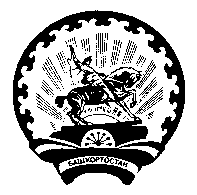 Глава сельского поселения Семилетовский сельсовет муниципального района Дюртюлинский район Республики Башкортостан ___________________________________(должностное лицо, уполномоченноена принятие решения об отказев приеме документов)_____________(подпись)__________________________________________________(инициалы, фамилия)Основание для начала административной процедурыСодержание административных действийСрок выполнения административных действийДолжностное лицо, ответственное за выполнение административного действияКритерии принятия решенияРезультат административного действия, способ фиксации1234561. Прием и регистрация ходатайства на предоставление муниципальной услуги1. Прием и регистрация ходатайства на предоставление муниципальной услуги1. Прием и регистрация ходатайства на предоставление муниципальной услуги1. Прием и регистрация ходатайства на предоставление муниципальной услуги1. Прием и регистрация ходатайства на предоставление муниципальной услуги1. Прием и регистрация ходатайства на предоставление муниципальной услугиПоступление в адрес Администрации (Уполномоченного органа) ходатайства и документов, указанных             в пункте 2.8 Административного регламента предоставления муниципальной услуги «Установление публичногоПроверка личности                    и полномочий лица, обратившегося                          за муниципальной услугой (в случае личного обращения                  в Администрацию (Уполномоченный орган)); прием и регистрация документов (в том числе поступивших почтовым отправлением, через РГАУ МФЦ,     1 рабочий деньДолжностное лицо Администрации (Уполномоченного органа), ответственное(-ый)        за регистрацию корреспонденцииНаличие/отсутствие оснований, предусмотренных пунктами 2.17 и 2.18 Административного регламентаПрием документов; регистрация ходатайства в системе делопроизводства (присвоение номера                   и датирование); назначение должностного лица Администрации (Уполномоченного органа), ответственного                          за предоставление123456сервитута в отношении земельных участков                   и (или) земель для их использования в целях, предусмотренных статьей 39.37 Земельного кодекса Российской Федерации» (далее соответственно – ходатайство, документы, Административный регламент)на электронную почту               и посредством РПГУ)муниципальной услуги (далее – лицо, ответственное                           за предоставление муниципальной услуги), и передача ему документов; отказ                    в приеме документов:в случае личного обращения в Администрацию (Уполномоченный орган) по основаниям, указанным в подпунктах 1 и 2 пункта 2.17 Административного регламента, – в устной форме или по желанию заявителя в письменной форме;в случае почтового отправления по основаниям, указанным в подпунктах 1 и 2 пункта 2.17 Административного регламента, – в виде бумажного документа, направленного на адрес, указанный в ходатайстве;в случае обращения посредством РПГУ                  по основаниям,123456указанным в пункте 2.18 Административного регламента, – в форме электронного документа, направленного в личный кабинет заявителя                   на РПГУ;в случае обращения посредством электронной почты                по основаниям, указанным в пункте 2.18 Административного регламента, – в форме электронного документа, направленного                         на электронную почту заявителя (представителя).2. Проверка комплектности и рассмотрение документов, формирование и направление межведомственных запросов в органы (организации), участвующие в предоставлении муниципальной услуги2. Проверка комплектности и рассмотрение документов, формирование и направление межведомственных запросов в органы (организации), участвующие в предоставлении муниципальной услуги2. Проверка комплектности и рассмотрение документов, формирование и направление межведомственных запросов в органы (организации), участвующие в предоставлении муниципальной услуги2. Проверка комплектности и рассмотрение документов, формирование и направление межведомственных запросов в органы (организации), участвующие в предоставлении муниципальной услуги2. Проверка комплектности и рассмотрение документов, формирование и направление межведомственных запросов в органы (организации), участвующие в предоставлении муниципальной услуги2. Проверка комплектности и рассмотрение документов, формирование и направление межведомственных запросов в органы (организации), участвующие в предоставлении муниципальной услугиПакет зарегистрированных документов, поступивших лицу, ответственному                          за предоставление муниципальнойуслугиПроверка зарегистрированных документов на предмет комплектности и наличия оснований отказа             в приеме ходатайства                      к рассмотрению1 рабочий деньЛицо, ответственное                    за предоставление государственной услуги123456Подготовка, согласование                                и направление заявителю письма Администрации (Уполномоченного органа) о возврате ходатайства без рассмотрения с указанием причины принятого решенияНе позднее 5 рабочих дней со дня поступления ходатайства                        в Администрацию (Уполномоченный орган)Лицо, ответственное                  за предоставление муниципальной услугиНаличие оснований, предусмотренных пунктом 2.17 Административного регламентаПодписанное                              и зарегистрированное письмо Администрации (Уполномоченного органа) о возврате ходатайства без рассмотрения                  с указанием причины принятого решения, направленное (выданное) заявителю способом, указанным               в ходатайствеФормирование                           и направление межведомственных запросовВ день поступления зарегистрированных документов лицу, ответственному                  за предоставление муниципальной услугиЛицо, ответственное                    за предоставление муниципальной услугиОтсутствие оснований, предусмотренных пунктом 2.17 Административного регламента;непредставление заявителем                            по собственной инициативе документов, необходимых                       для предоставления муниципальной услуги, находящихся                  в распоряженииНаправление межведомственных запросов в органы (организации), предоставляющие документы (сведения), предусмотренные подпунктами 2-4 пункта 2.12 Административного регламента, в том числе с использованием единой системы межведомственного электронного взаимодействия и                      123456государственных органов (организаций)подключаемых к ней региональных систем межведомственного электронного взаимодействия; внесение записи в Журнал регистрации исходящих межведомственных запросов и поступивших на них ответовПолучение ответов                  на межведомственные запросы, рассмотрение документовНе позднее 5 рабочих дней со дня направления межведомственных запросов в орган или организацию, предоставляющие документ                              и информацию, если иные сроки не предусмотрены законодательством РФ и РБПолучение документов (сведений), необходимых для предоставления муниципальной услуги     и не представленных заявителем                            по собственной инициативе; внесение записи в Журнал регистрации исходящих межведомственных запросов и поступивших на них ответов; формирование комплекта документов3. Выявление правообладателей земельных участков в целях установления публичного сервитута3. Выявление правообладателей земельных участков в целях установления публичного сервитута3. Выявление правообладателей земельных участков в целях установления публичного сервитута3. Выявление правообладателей земельных участков в целях установления публичного сервитута3. Выявление правообладателей земельных участков в целях установления публичного сервитута3. Выявление правообладателей земельных участков в целях установления публичного сервитутаСформированный комплект документовНаправление в федеральный органНе позднее 7 рабочих дней со дня                                  соЛицо, ответственное                за предоставление-Направление межведомственного123456исполнительной власти, уполномоченный Правительством Российской Федерации на осуществление государственного кадастрового учета, государственной регистрации прав, ведение Единого государственного реестра недвижимости                             и предоставление сведений, содержащихся в Едином государственном реестре недвижимости, запроса              о правообладателях земельных участков,                 в отношении которых подано ходатайствопоступления ходатайства                        в Администрацию (Уполномоченный орган)муниципальной услугизапроса, предусмотренного подпунктом 1 пункта 2.12 Административного регламента, в том числе с использованием единой системы межведомственного электронного взаимодействия                       и подключаемых к ней региональных систем межведомственного электронного взаимодействия; внесение записи                        в Журнал регистрации исходящих межведомственных запросов и поступивших на них ответов; определение наличия (отсутствия) в Едином государственном реестре недвижимости (далее – ЕГРН) сведений о правообладателях земельных участков,                 в отношении которых подано ходатайствоОпубликованиепоступления ходатайства                        в Администрацию (Уполномоченный орган)муниципальной услугиПодано ходатайствоСообщение 123456сообщения о возможном установлении публичного сервитутаоб установлении публичного сервитута в целях, указанных в подпунктах 1, 2, 4 и 5 статьи 39.3 Земельного кодекса Российской Федерациио возможном установлении публичного сервитута опубликовано в порядке, установленном             для официального опубликования (обнародования) правовых актов поселения, городского округа, по месту нахождения земельного участка и (или) земель,   в отношении которых подано ходатайство (муниципального района в случае, если такие земельный участок                 и (или) земли расположены                         на межселенной территории)Размещение сообщения   о возможном установлении публичного сервитута             на официальном сайте Администрации (Уполномоченного органа);направление сообщения о возможном установлении публичного сервитута              и документов в органоб установлении публичного сервитута в целях, указанных в подпунктах 1, 2, 4 и 5 статьи 39.3 Земельного кодекса Российской ФедерацииСообщение                              о возможном установлении публичного сервитута размещено                      на официальном сайте Администрации (Уполномоченного органа) и муниципального образования по месту нахождения земельного123456местного самоуправления по месту нахождения земельного участка и (или) земель,                     в отношении которых подано ходатайствоучастка и (или) земель,               в отношении которых подано ходатайствоРазмещение сообщения  о возможном установлении публичного сервитута на информационном щитеСообщение                             о возможном установлении публичного сервитута размещено                      на информационном щите в границах населенного пункта,            на территории которого расположены земельные участки,                                в отношении которых подано ходатайство              об установлении публичного сервитута,            а в случае, если такие земельные участки расположены                    за пределами границ населенного пункта,              на информационном щите в границах соответствующего муниципального образования123456Размещение сообщения  о возможном установлении публичного сервитута              в общедоступных местахПубличный сервитут предлагается установить                    в отношении земельного участка, относящегося к общему имуществу собственников помещений                      в многоквартирном домеРазмещение сообщения о возможном установлении публичного сервитута               на досках объявлений, размещенных во всех подъездах многоквартирного дома или в пределах земельного участка,              на котором расположен многоквартирный домПрием заявлений правообладателей земельных участков, права на которые                    не зарегистрированы                  в ЕГРН, об учете их прав (обременений прав)                  на земельные участки                  с приложением копий документов, подтверждающих эти права (обременения прав)В течение 30 календарных дней              со дня опубликования сообщенияДолжностное лицо Администрации (Уполномоченного органа), ответственный                   за регистрацию корреспонденцииПубличный сервитут предлагается установить                    в отношении земельного участка, относящегося к общему имуществу собственников помещений                      в многоквартирном домеЗаявления правообладателей земельных участков, права на которые                  не зарегистрированы                 в ЕГРН, об учете их прав (обременений прав) на земельные участки              с приложением копий документов, подтверждающих эти права (обременения прав), приняты, зарегистрированы                    в системе делопроизводства (присвоение номера                  и датирование);123456формированиекомплекта документов4. Принятие решения об установлении либо об отказе в установлении публичного сервитута4. Принятие решения об установлении либо об отказе в установлении публичного сервитута4. Принятие решения об установлении либо об отказе в установлении публичного сервитута4. Принятие решения об установлении либо об отказе в установлении публичного сервитута4. Принятие решения об установлении либо об отказе в установлении публичного сервитута4. Принятие решения об установлении либо об отказе в установлении публичного сервитутаСформированный комплект документов; завершение срока извещения правообладателей земельных участков                    о возможном установлении публичного сервитутаРассмотрение документов, в том числе полученных                        по межведомственным запросам;подготовка, согласование и подписание уполномоченным лицом проекта приказа (постановления) Администрации (Уполномоченного органа) об установлении публичного сервитута либо проекта письма Администрации (Уполномоченного органа) об отказе в установлении публичного сервитута20 календарных дней со дня поступления ходатайства                        и документов                     в целях, предусмотренных подпунктом 3 статьи 39.37 Земельного кодекса Российской Федерации;45 календарных дней со дня поступления ходатайства                  и документов в целях, предусмотренных подпунктами 1, 2, 4     и 5 статьи 39.37 Российской Федерации,                  но не ранее чем тридцать дней со дня опубликования сообщения                      о поступившем ходатайствеЛицо, ответственное                за предоставление муниципальной услугиНаличие (отсутствие) оснований для отказа              в предоставлении муниципальной услуги, предусмотренных пунктом 2.19 Административного регламентаУтвержденный и зарегистрированный приказ (постановление) Администрации (Уполномоченного органа) об установлении публичного сервитута; утвержденное                     и зарегистрированное письмо Администрации (Уполномоченного органа) об отказе                                    в установлении публичного сервитута5. Направление (выдача) результата предоставления муниципальной услуги5. Направление (выдача) результата предоставления муниципальной услуги5. Направление (выдача) результата предоставления муниципальной услуги5. Направление (выдача) результата предоставления муниципальной услуги5. Направление (выдача) результата предоставления муниципальной услуги5. Направление (выдача) результата предоставления муниципальной услугиУтвержденный                            изарегистрированный приказ (постановление)(распоряжение)Выдача (направление) заявителю (представителю) результата 5 рабочих дней                     с момента принятия решения об установленииЛицо, ответственное               за предоставление муниципальной услугиУтвержденный                         и зарегистрированный приказ (постановление)123456Администрации (Уполномоченного органа) об установлении публичного сервитута; утвержденное и зарегистрированное письмо Администрации (Уполномоченного органа) об отказе                                   в установлении публичного сервитутамуниципальной услуги(об отказе                           в установлении) публичного сервитутаАдминистрации (Уполномоченного органа) об установлении публичного сервитута либо утвержденное                  и зарегистрированное письмоАдминистрации (Уполномоченного органа) об отказе                                      в установлении публичного сервитута направленное(-ый) (выданное(-ый)) заявителю (представителю) следующими способами:в виде бумажного документа, который заявитель (представитель) получает непосредственно                 при личном обращении в Администрацию (Уполномоченного органа); в виде бумажного документа, который направляется заявителю (представителю)                      по адресу, указанному                   в ходатайстве;123456в виде электронного документа, который направляется заявителю (представителю) посредством электронной почты